SPA1 Burnley Central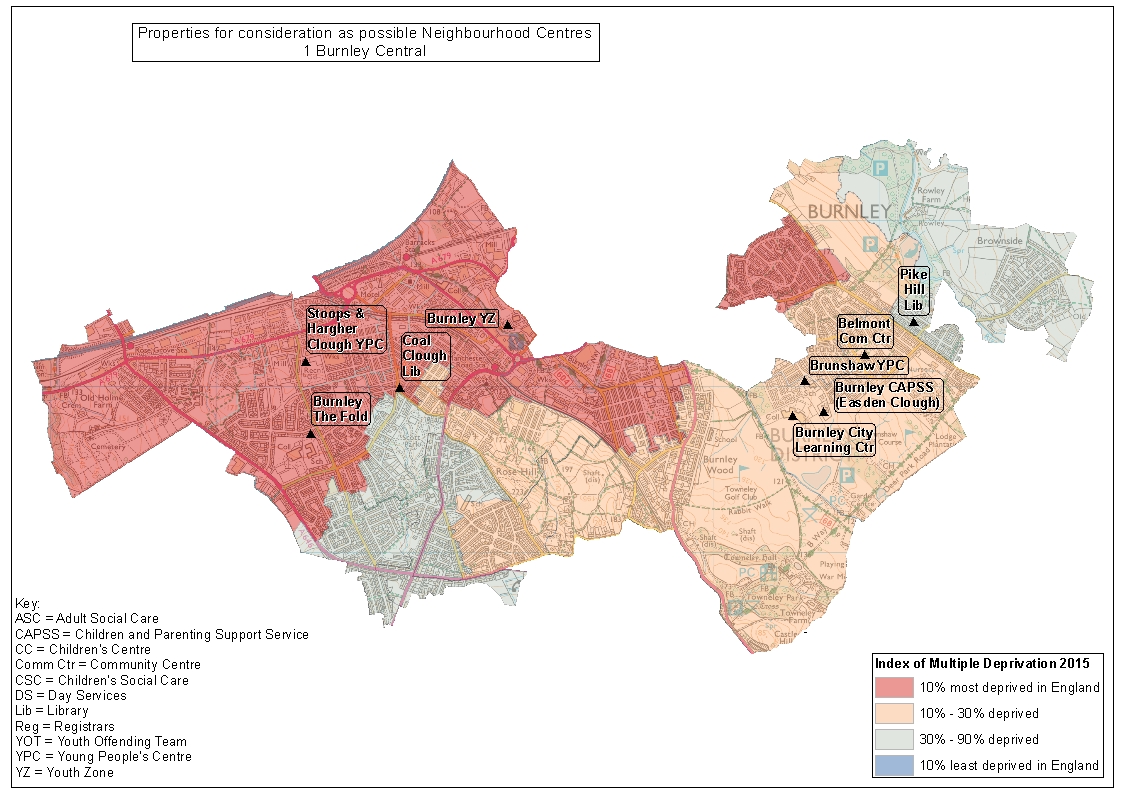 SPA2 Preston East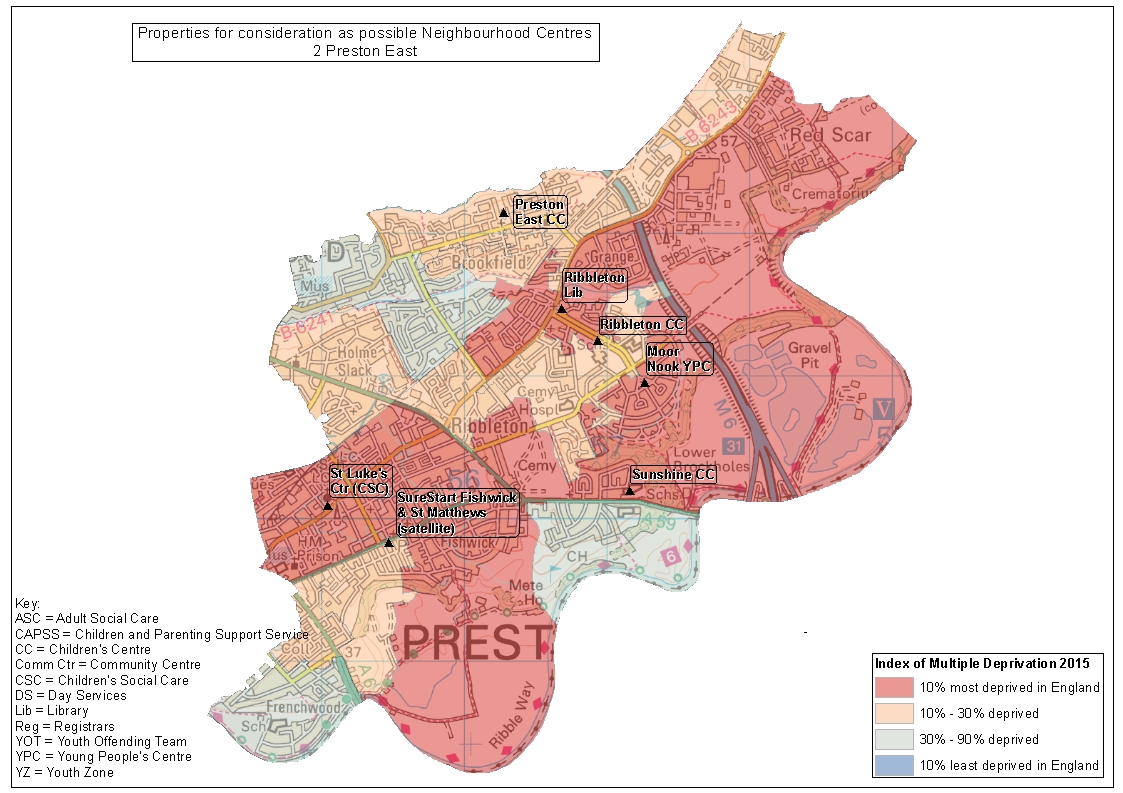 SPA3 Burnley North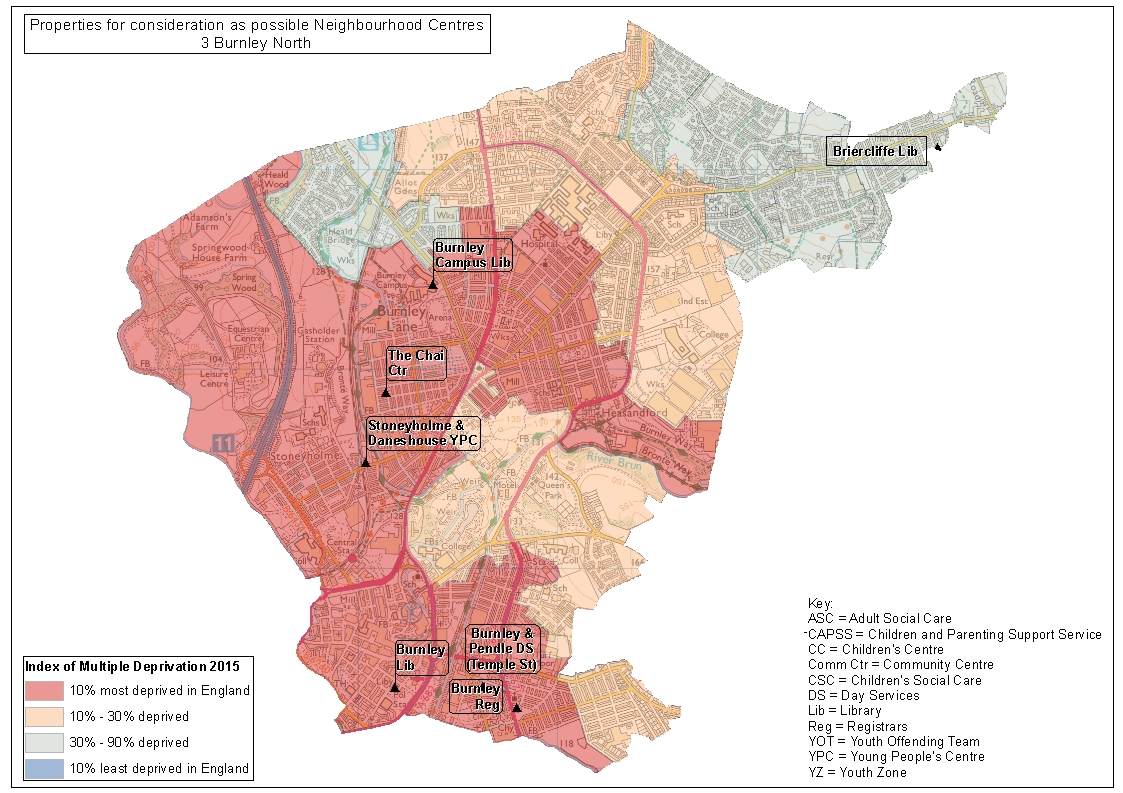 SPA4 Nelson and Brierfield 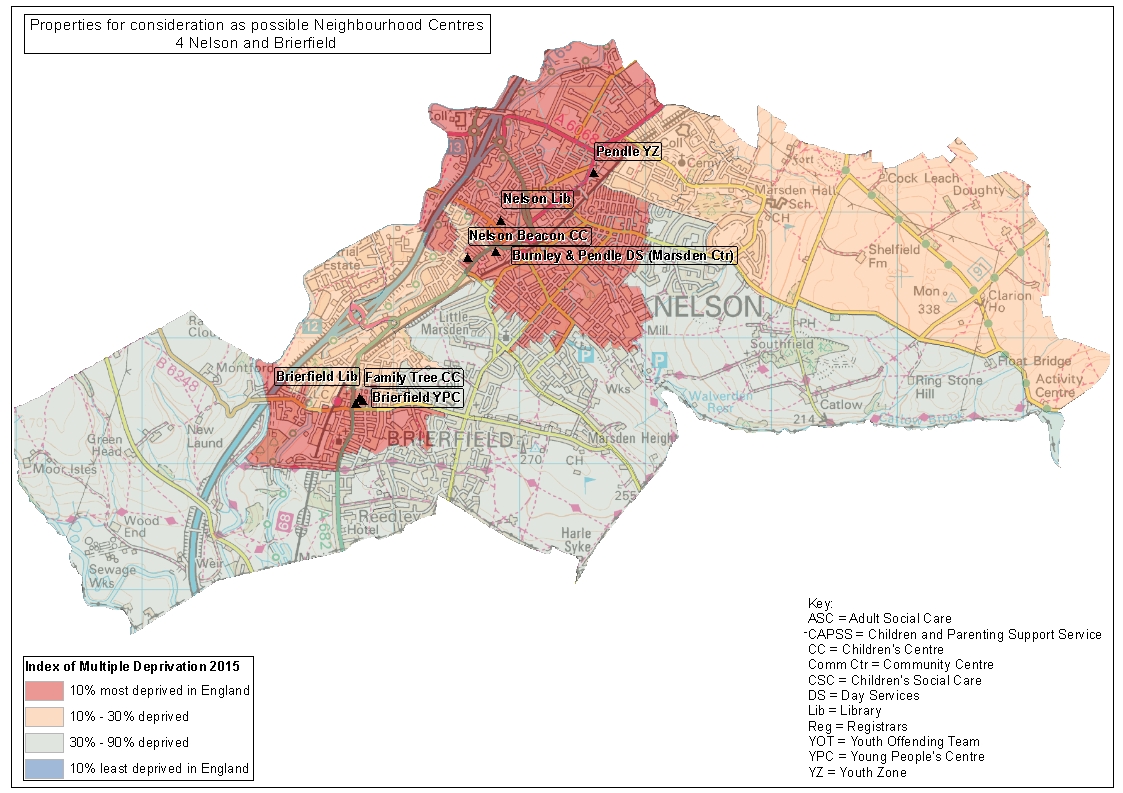 SPA5 Fleetwood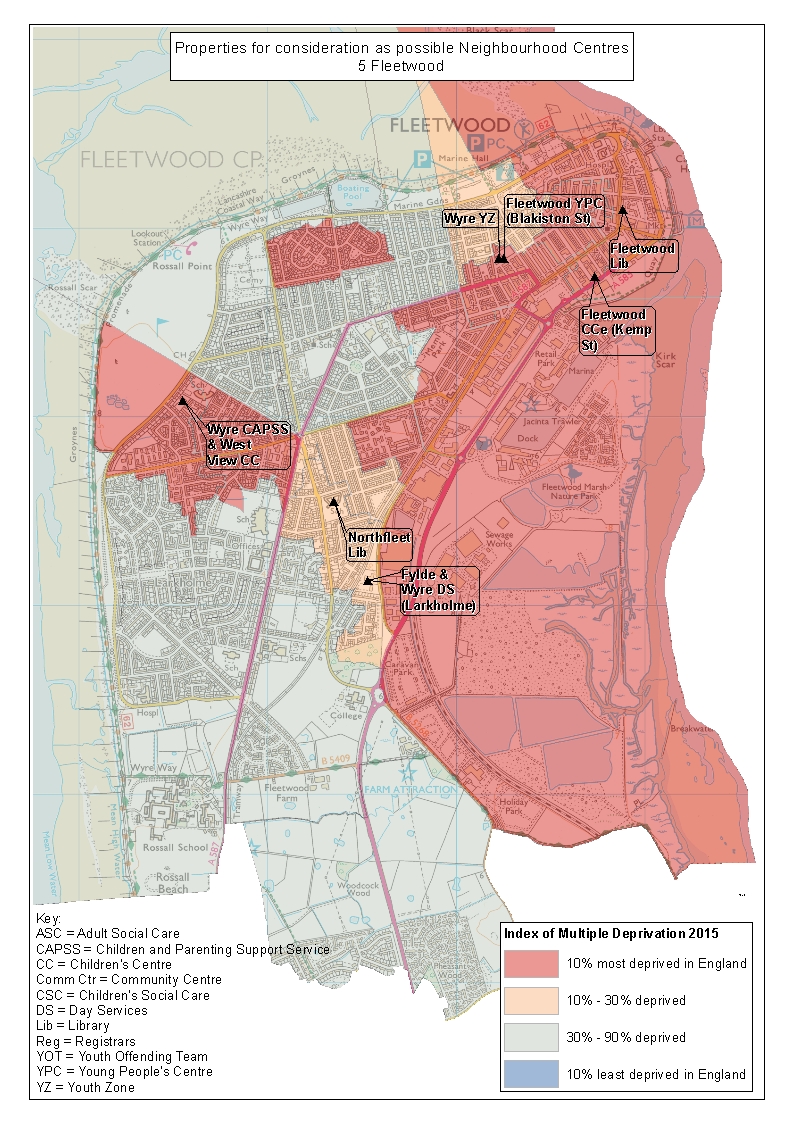 SPA6 Hyndburn East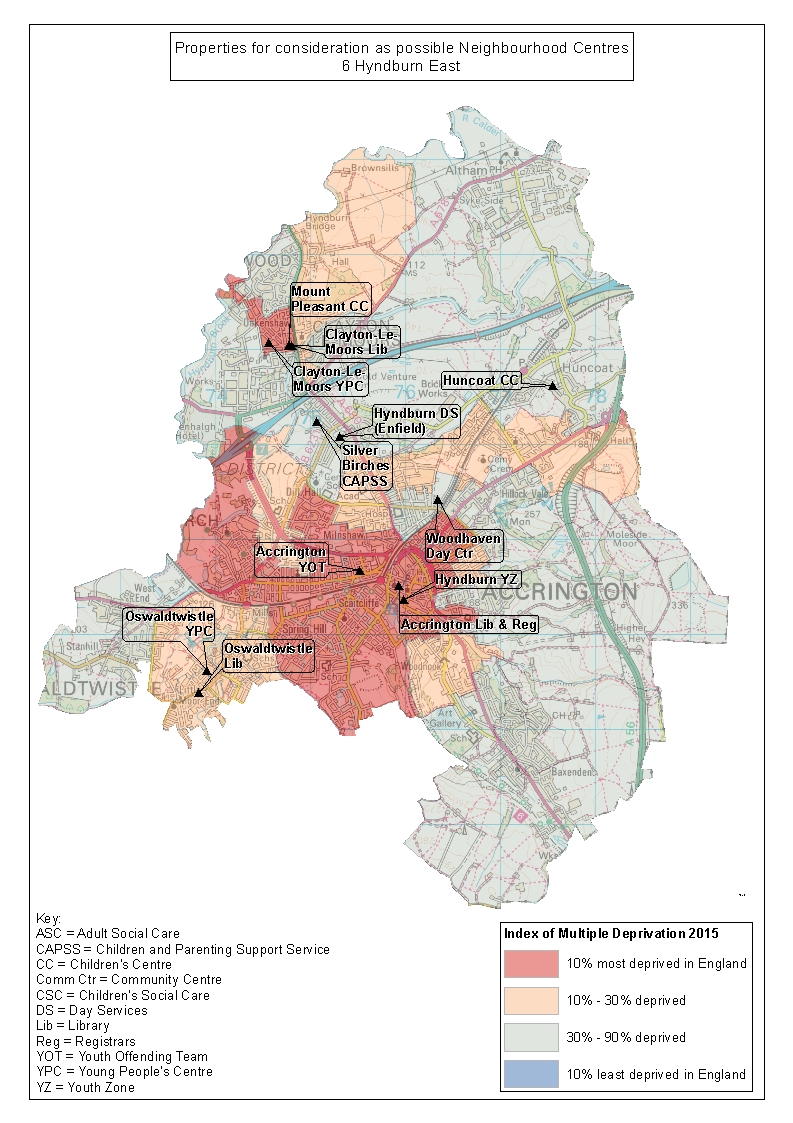 SPA7 Preston Central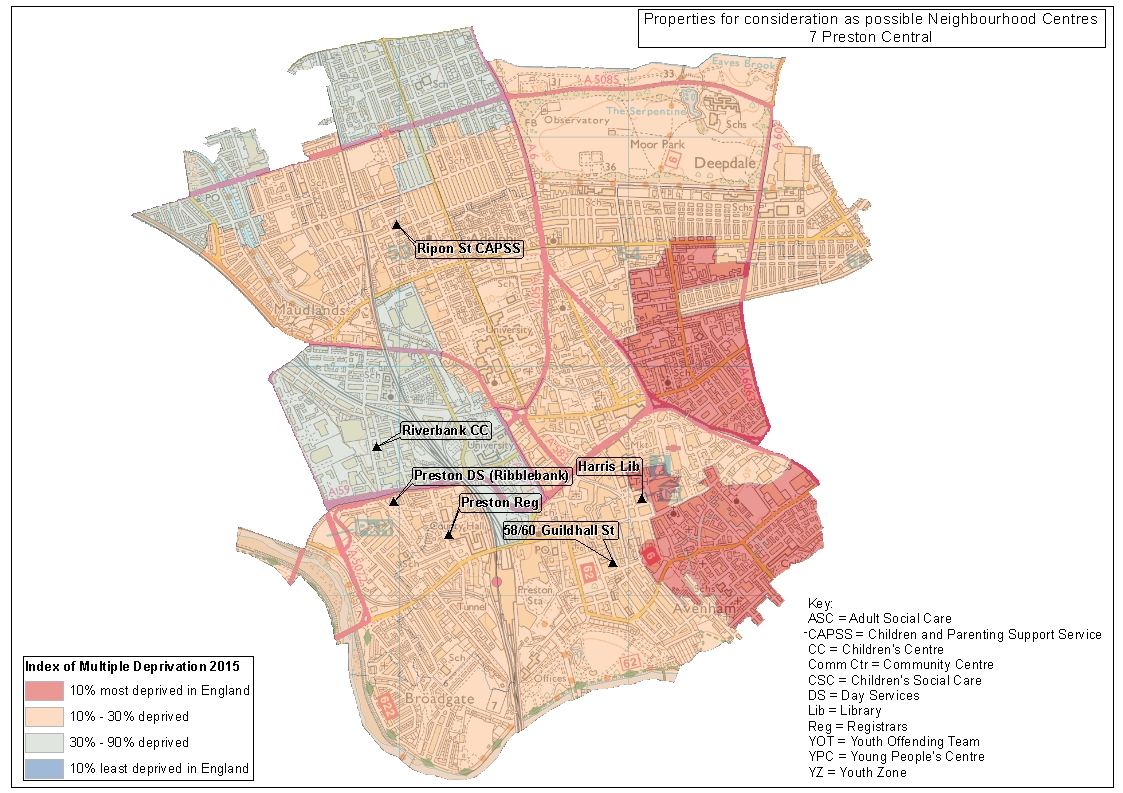 SPA8 Skelmersdale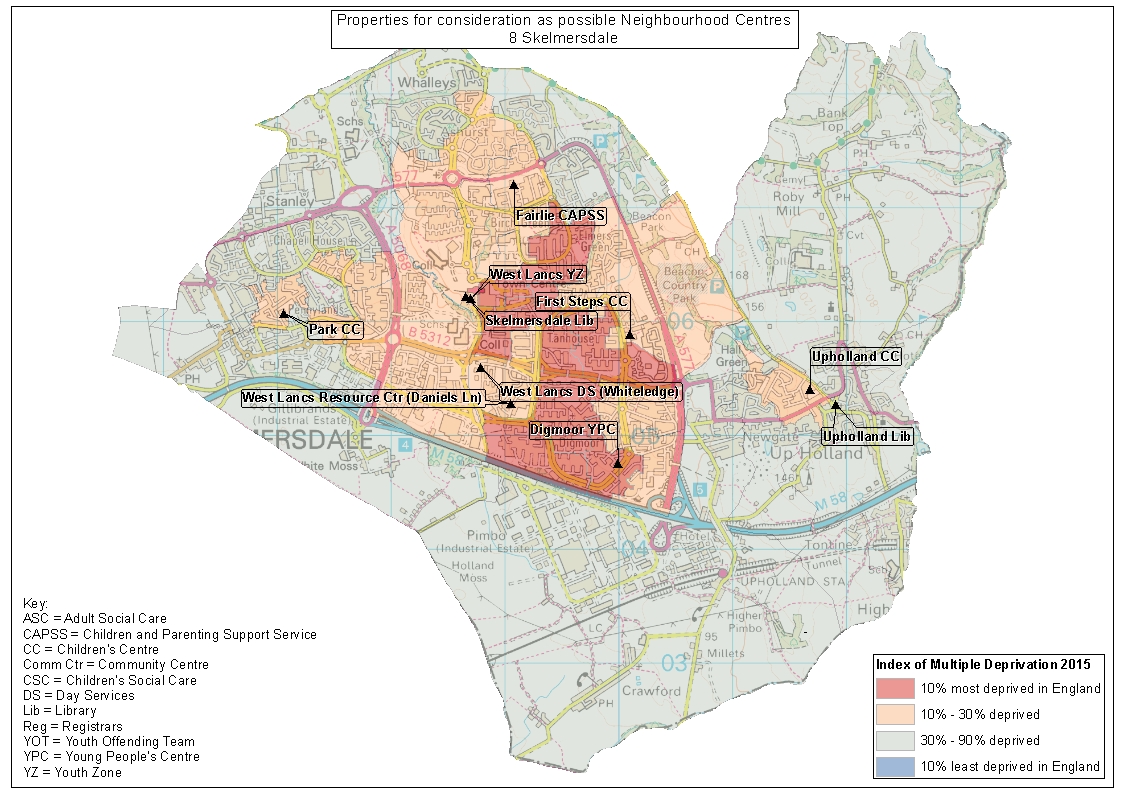 SPA9 Morecambe and Heysham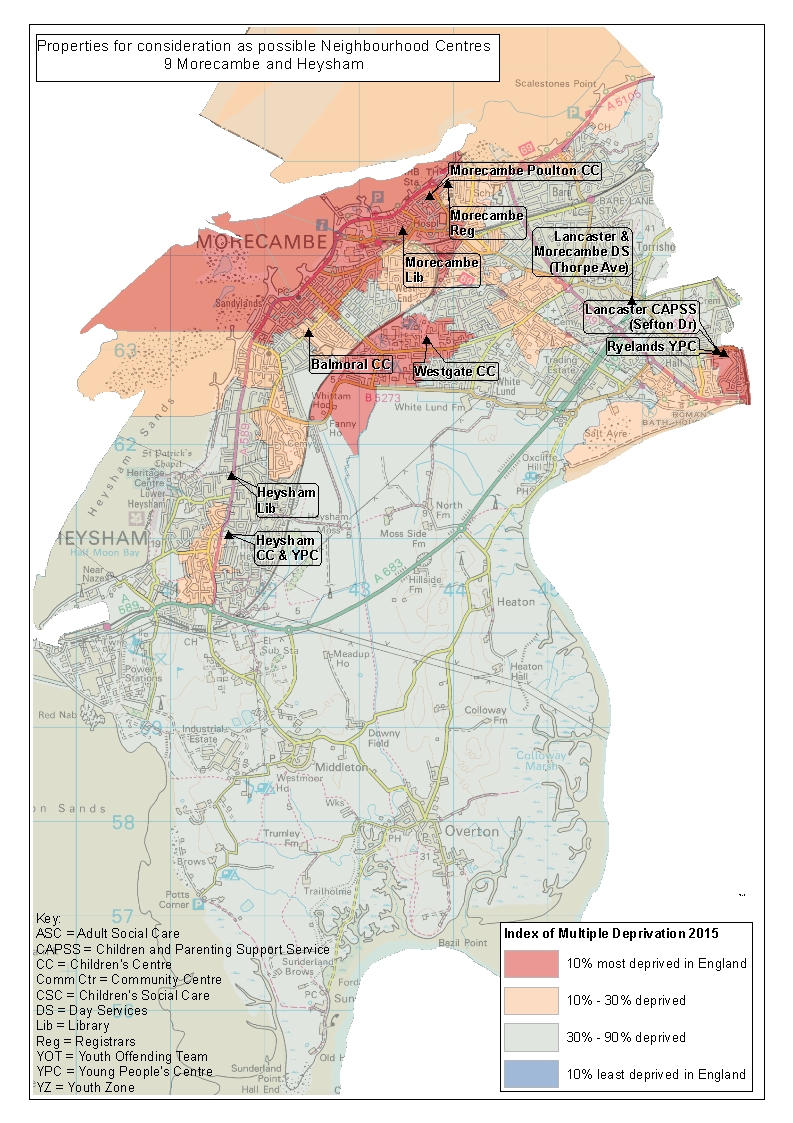 SPA10 Rawtenstall and Bacup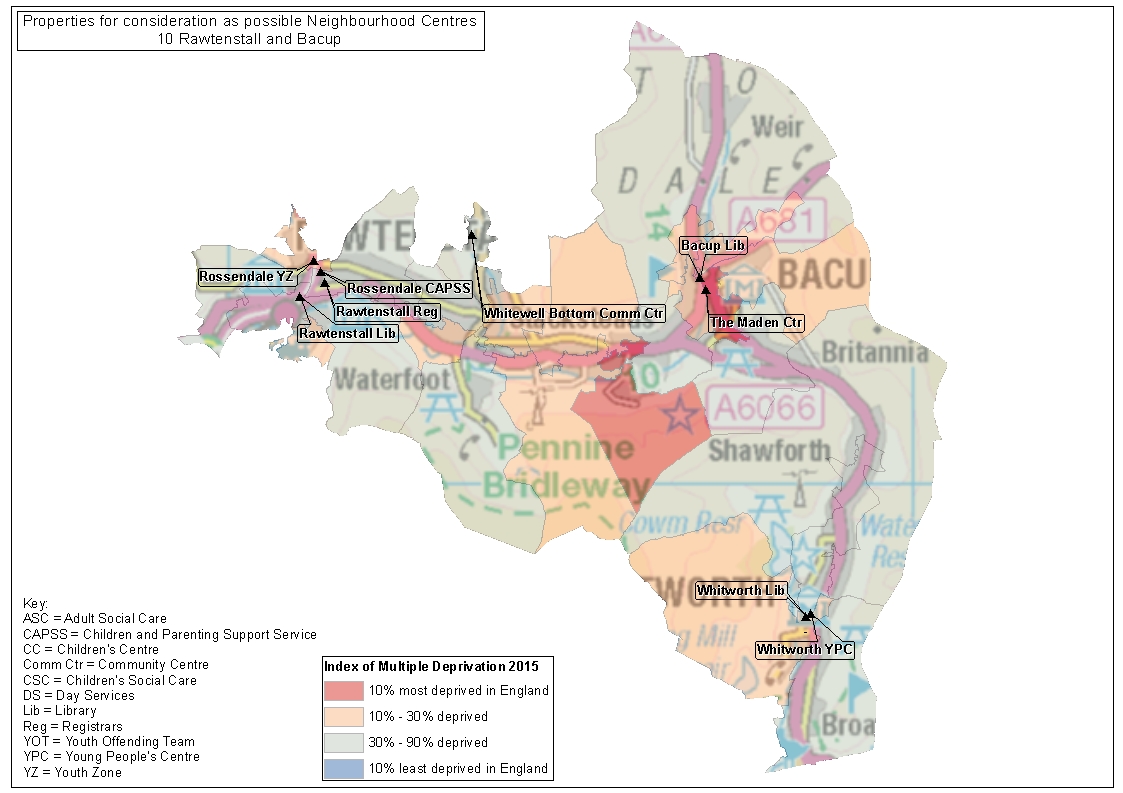 SPA11 Colne 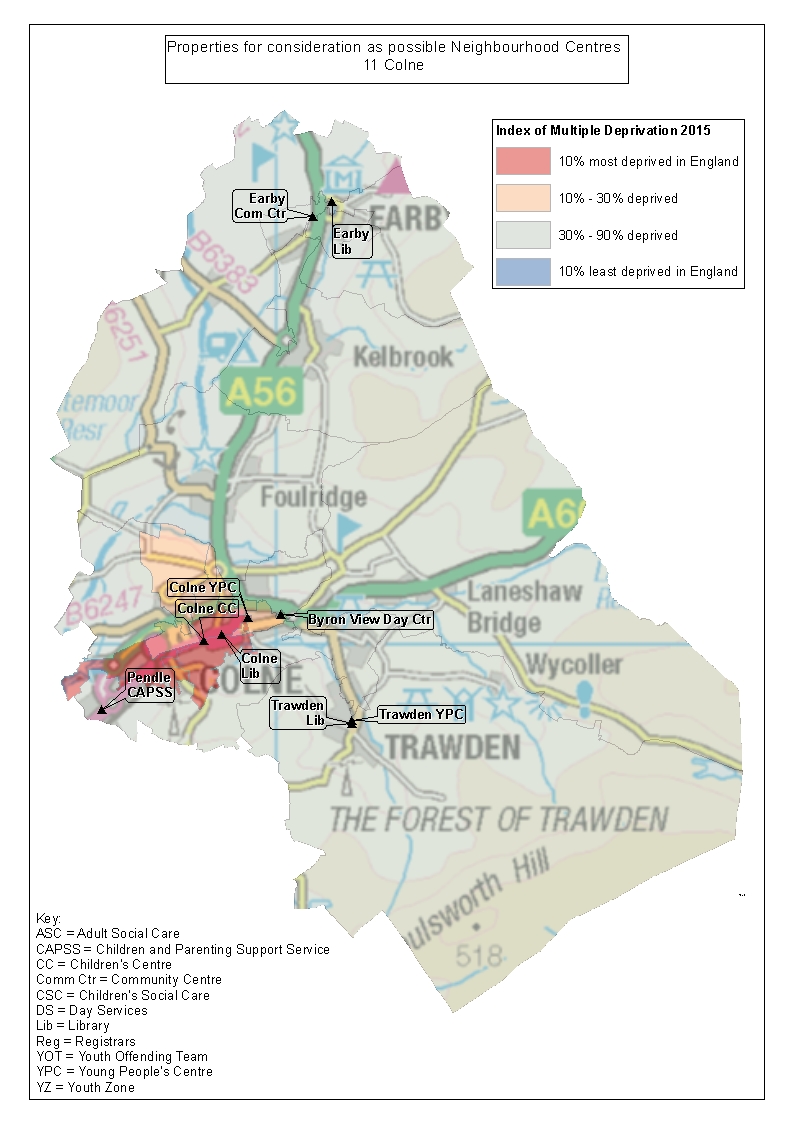 SPA12 Burnley Outer 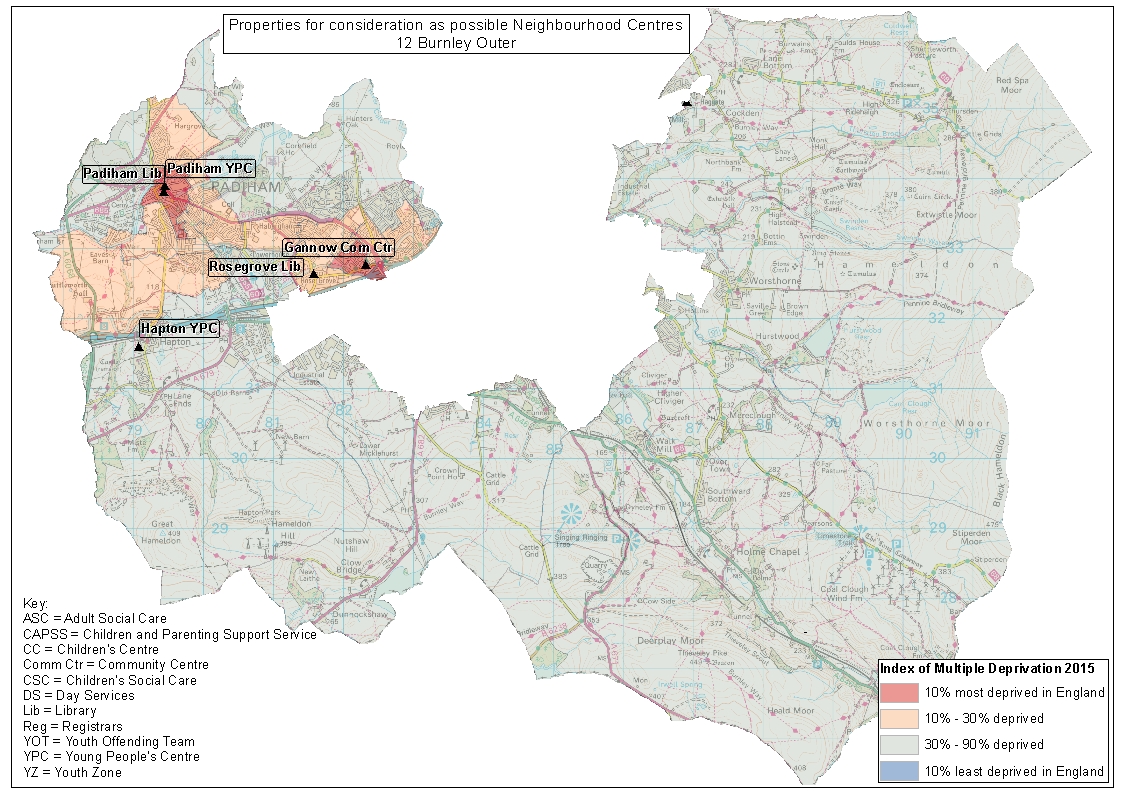 SPA13 Hyndburn West 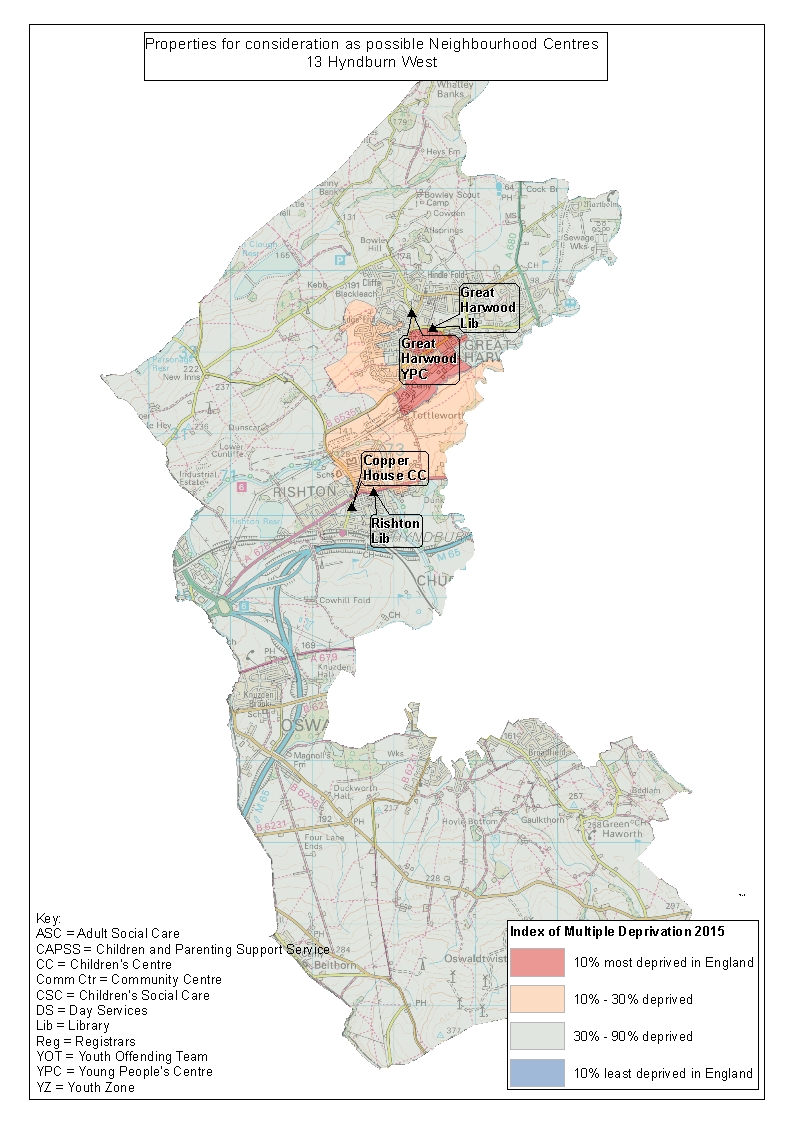 SPA14 Lancaster Central 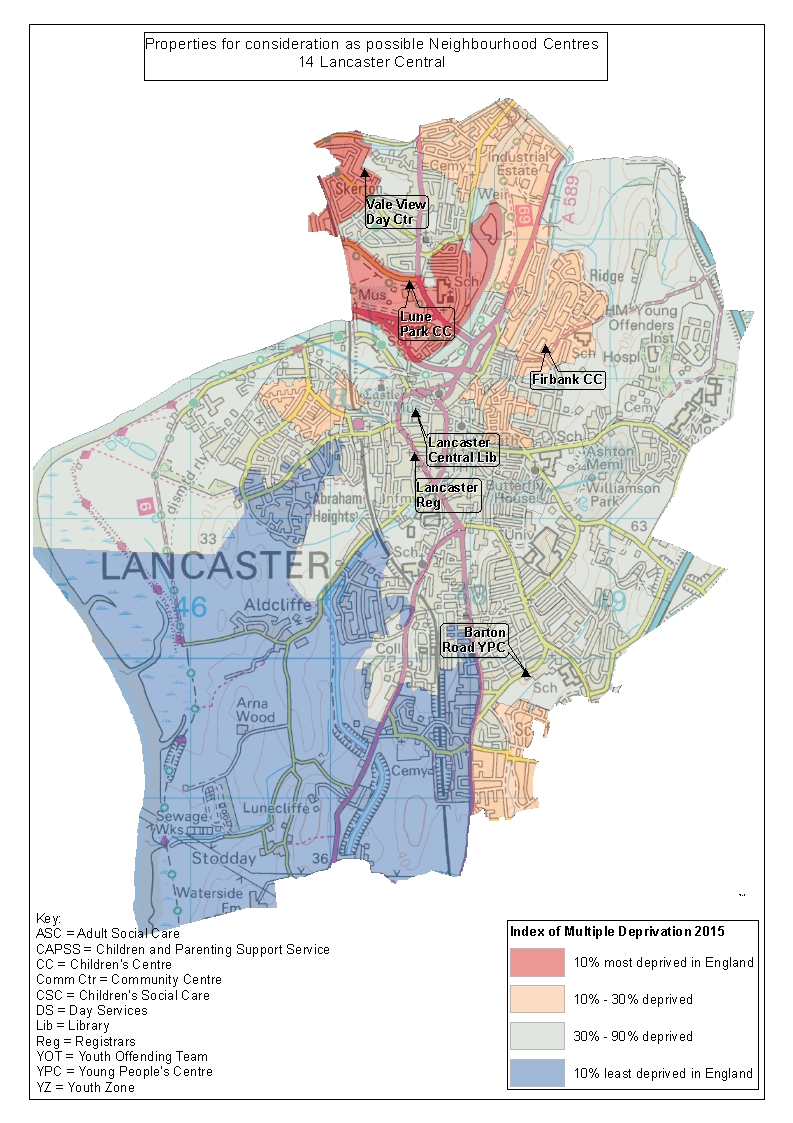 SPA15 Chorley Central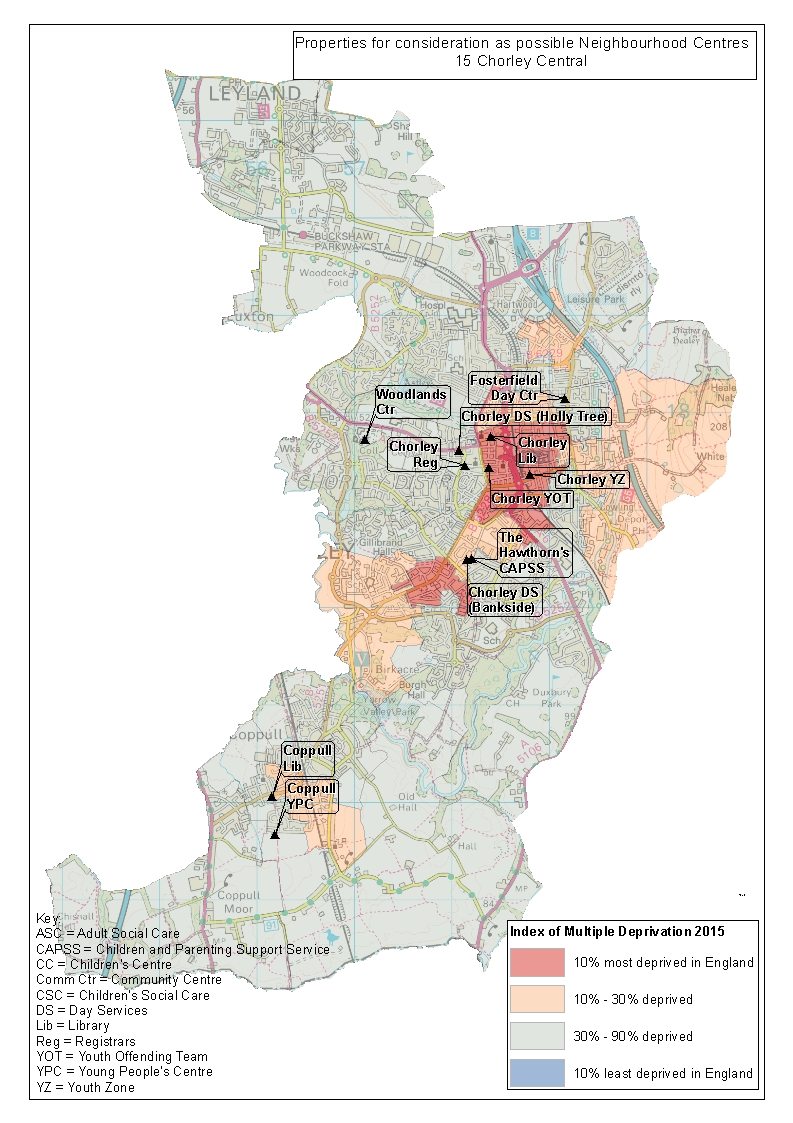 SPA16 Preston West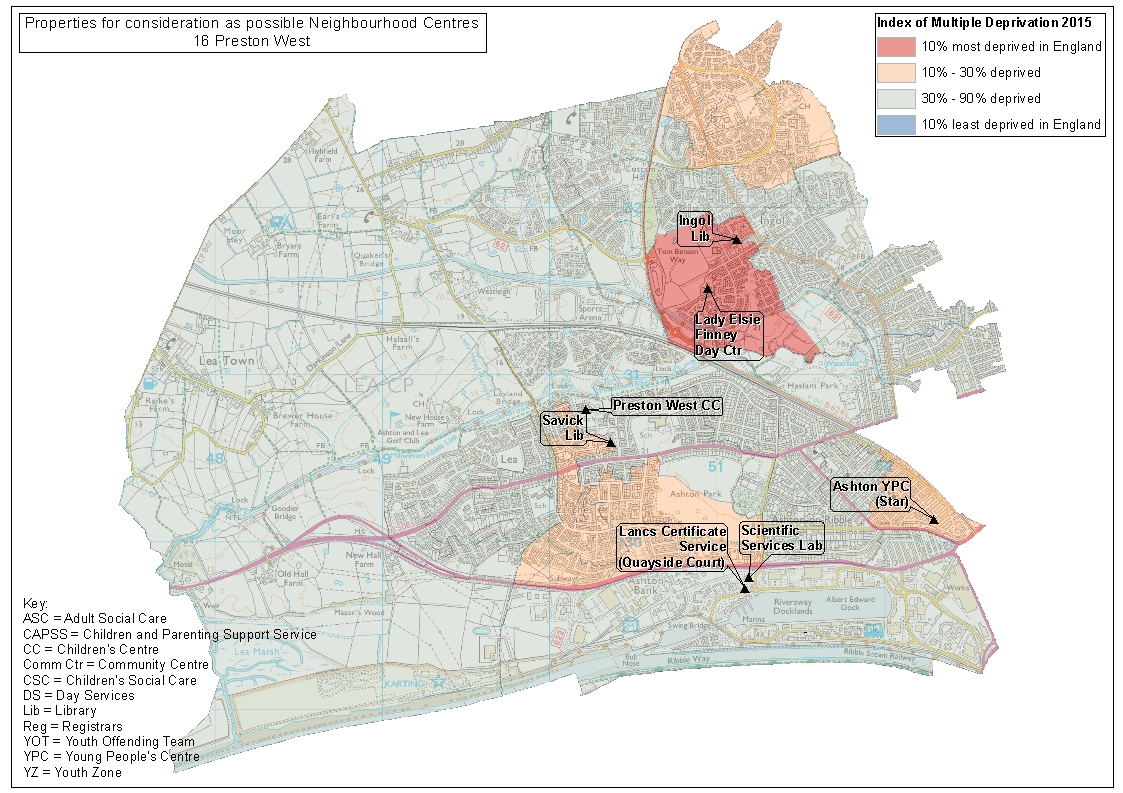 SPA17 Leyland 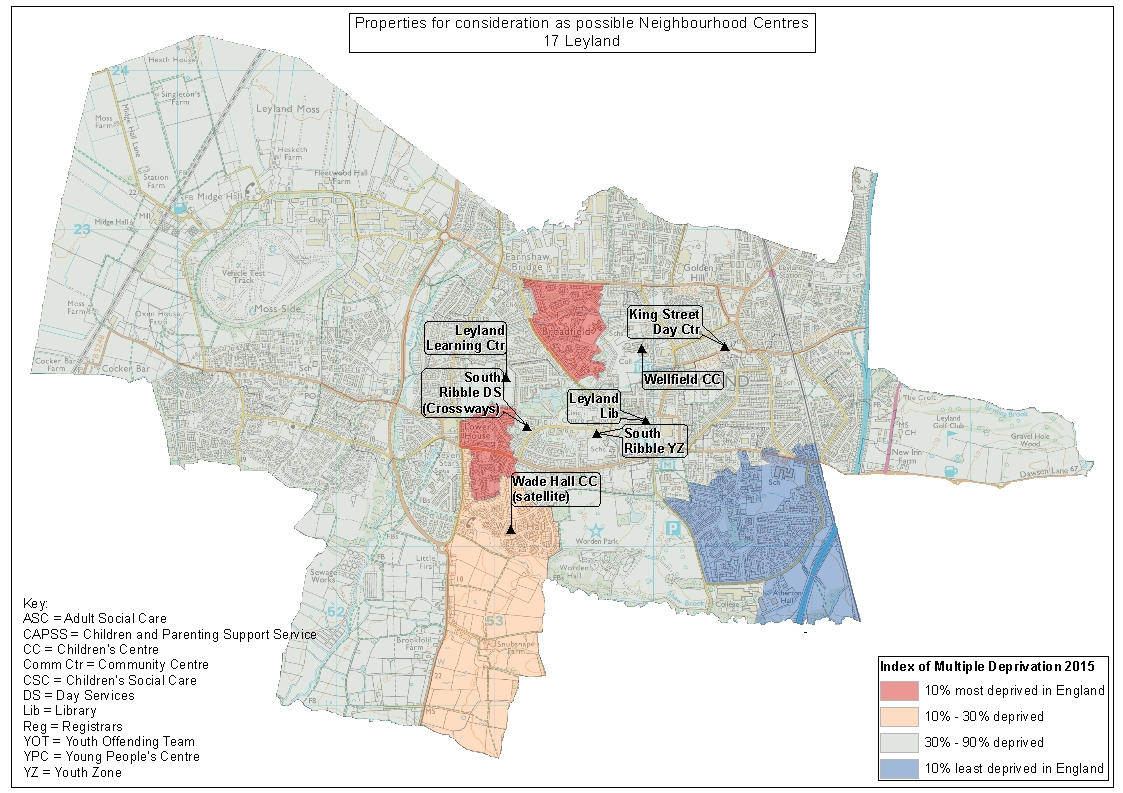 SPA18 Barnoldswick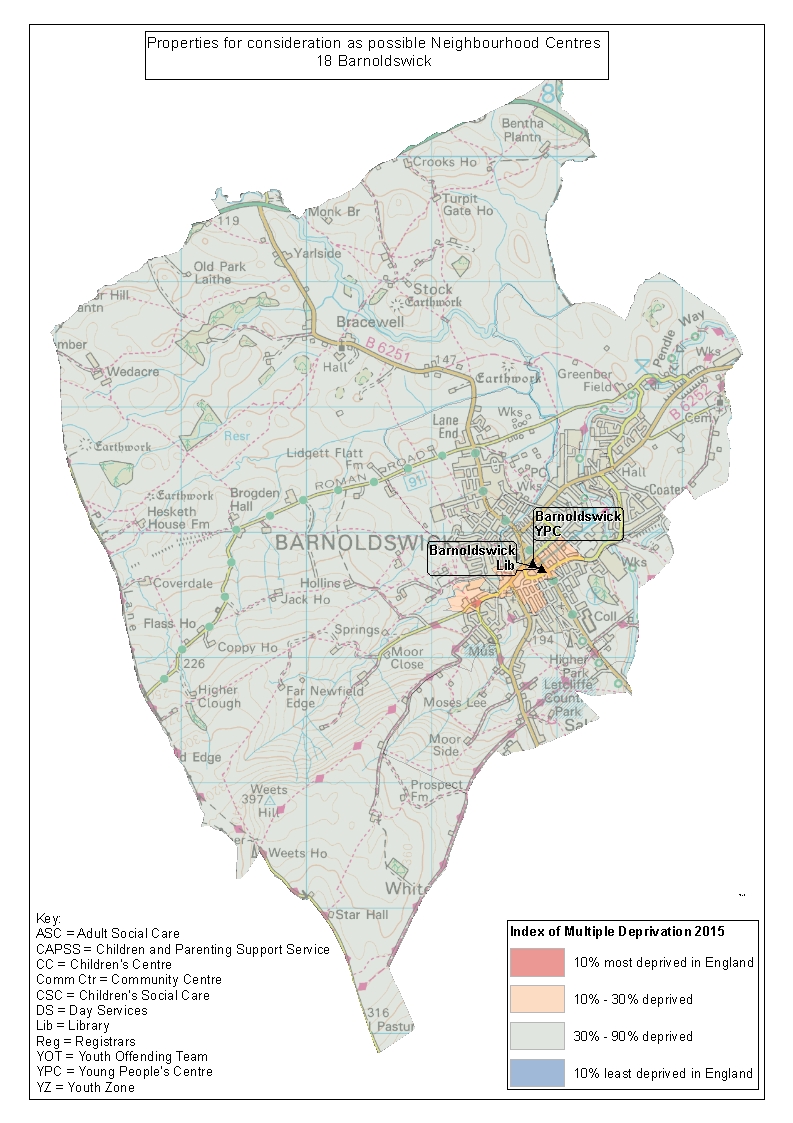 SPA19 Rossendale West 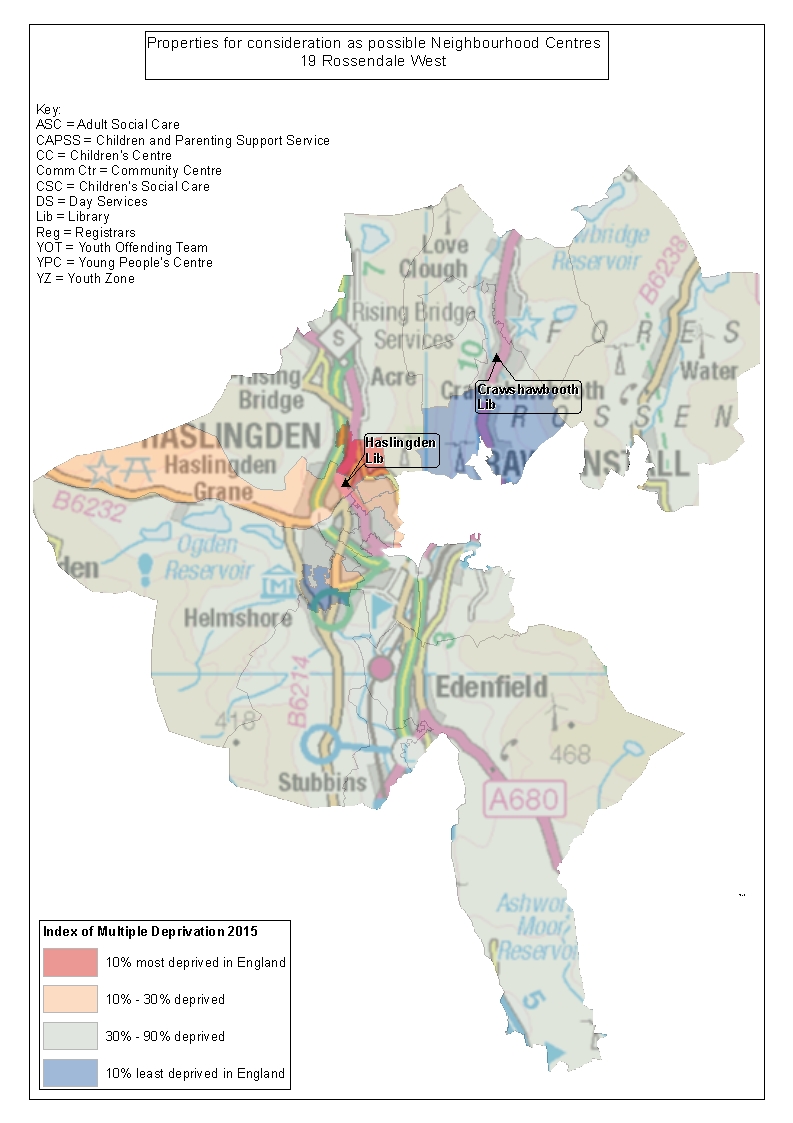 SPA20 South Ribble East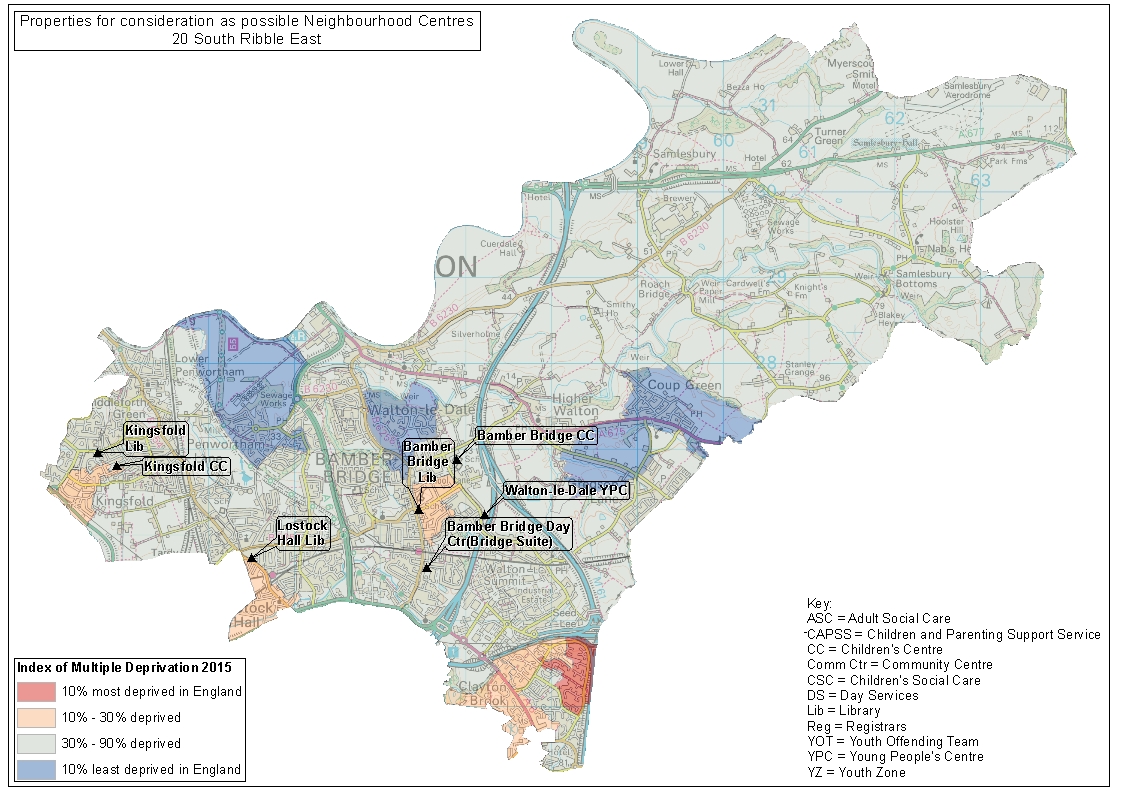 SPA21 Lytham St Annes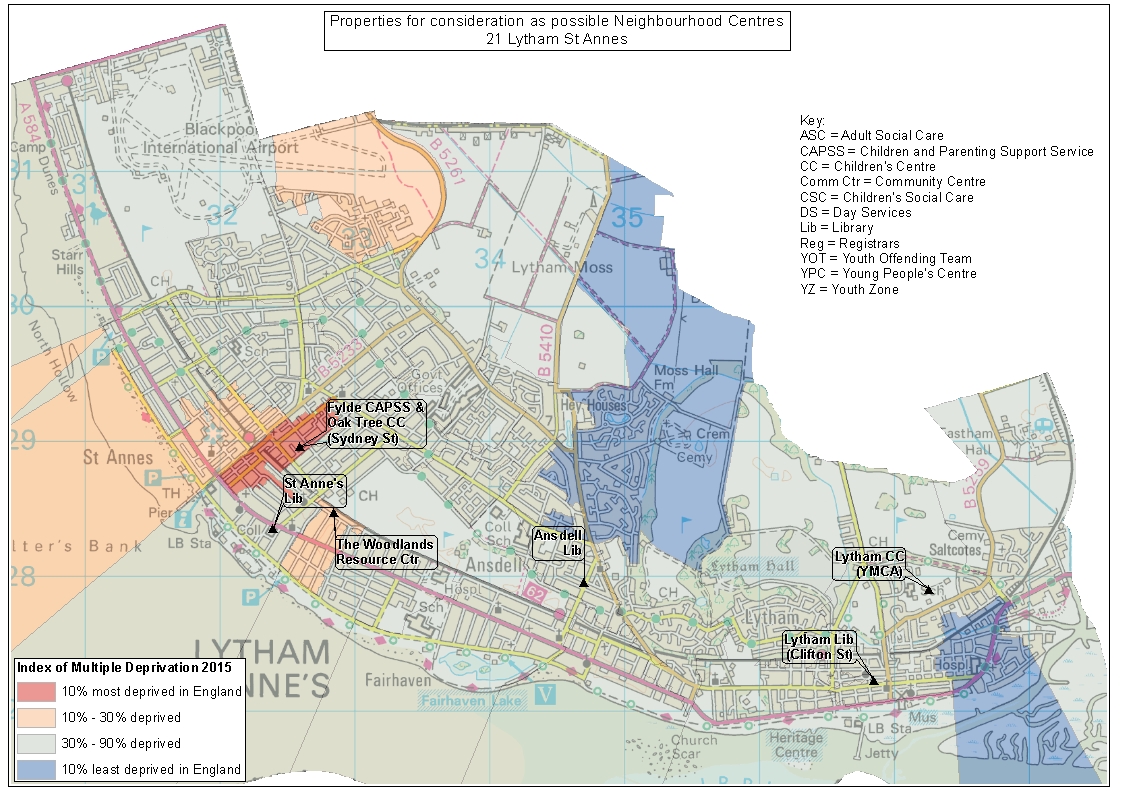 SPA22 Thornton Cleveleys 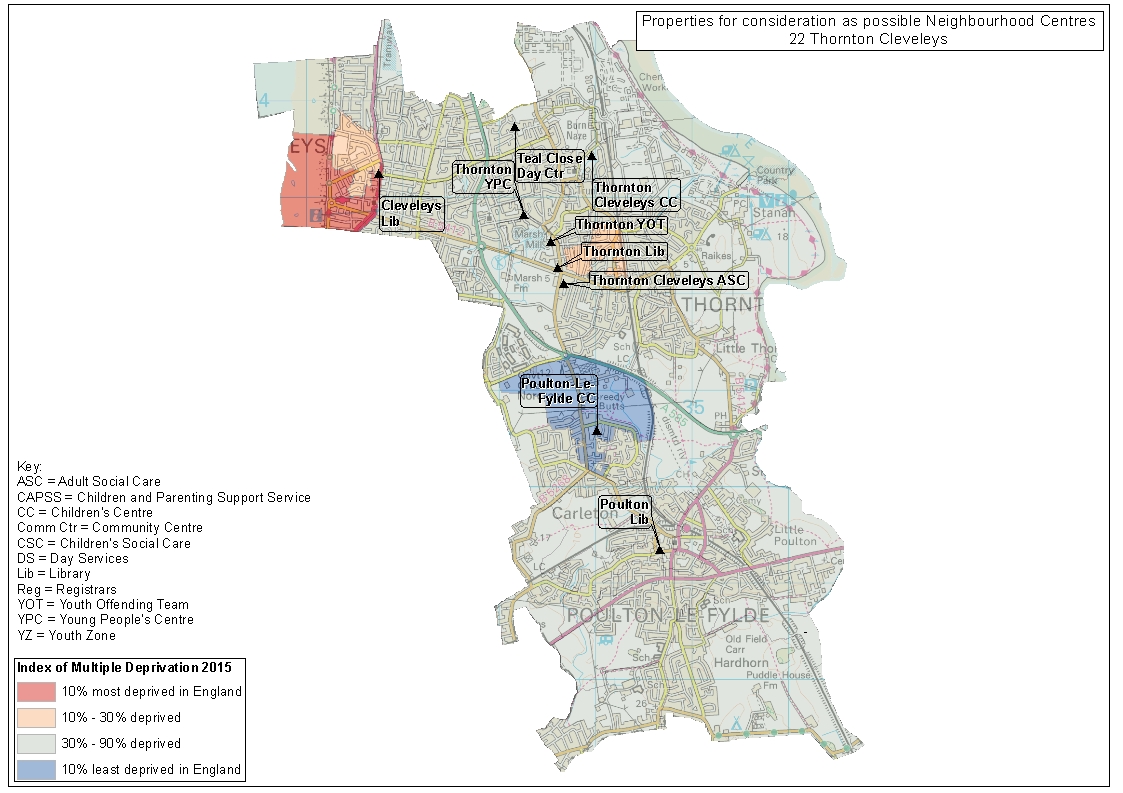 SPA23 West Lancashire West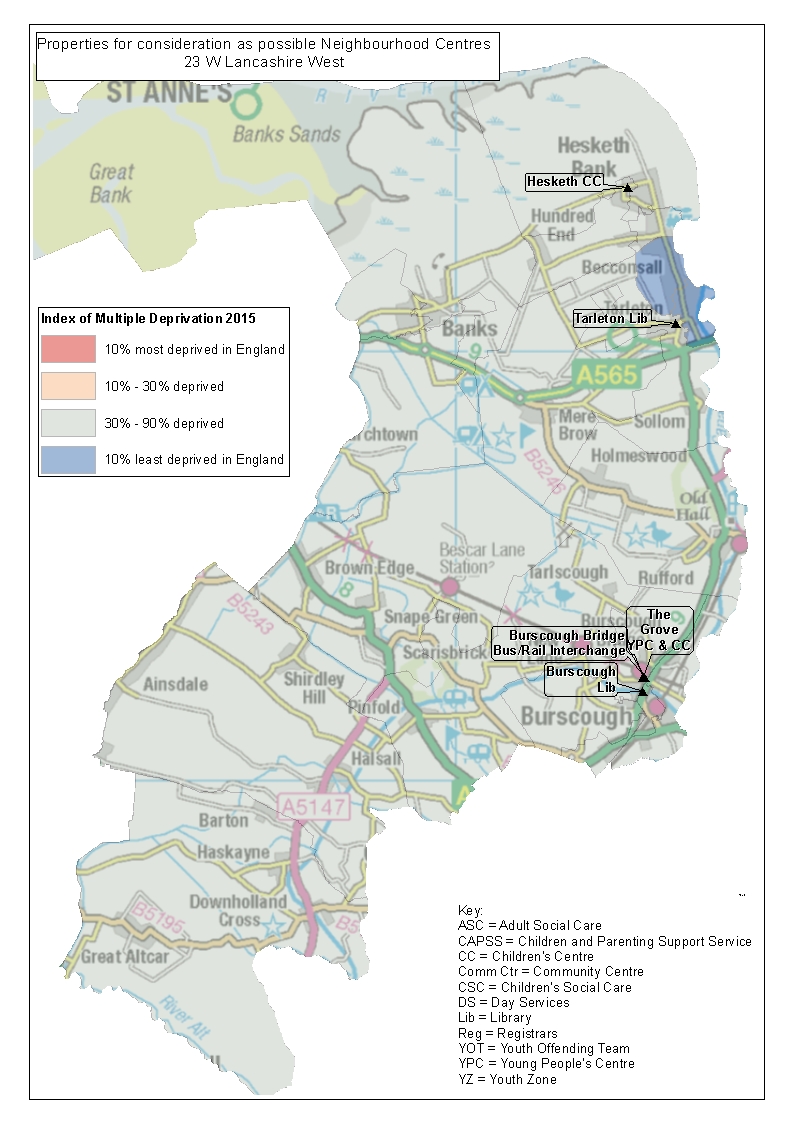 SPA24 Wyre Rural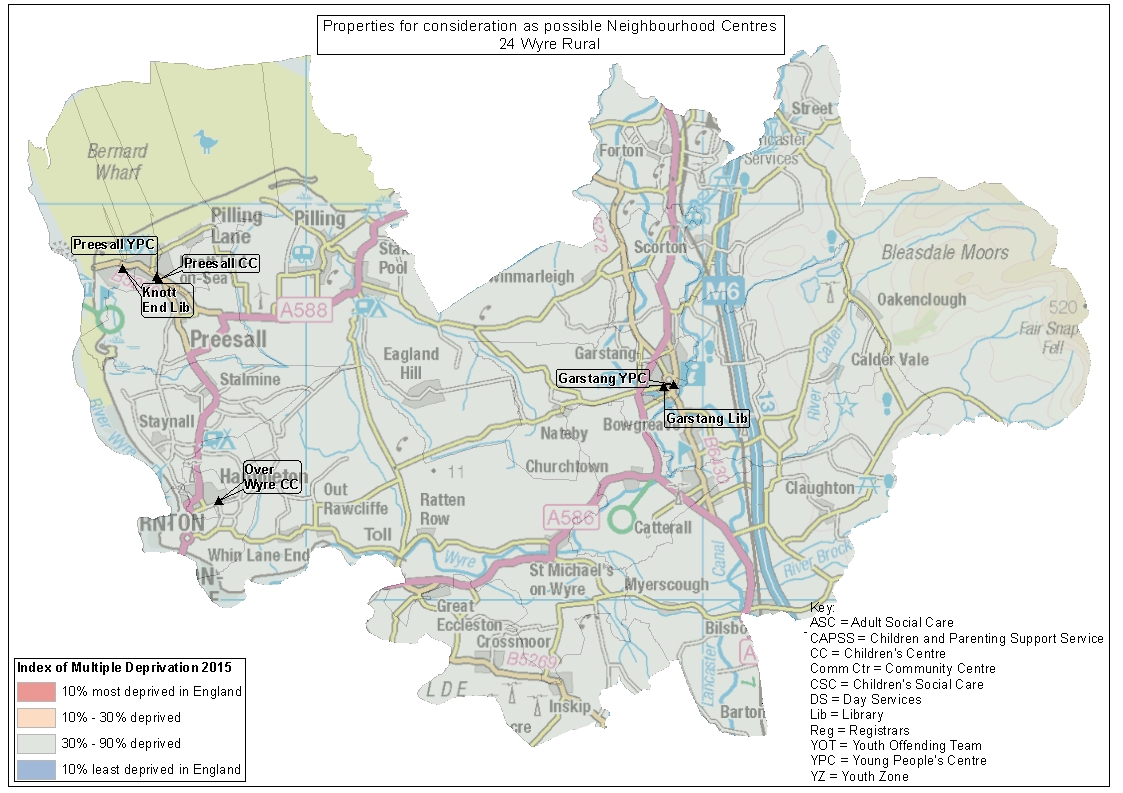 SPA25 Lancaster Coast 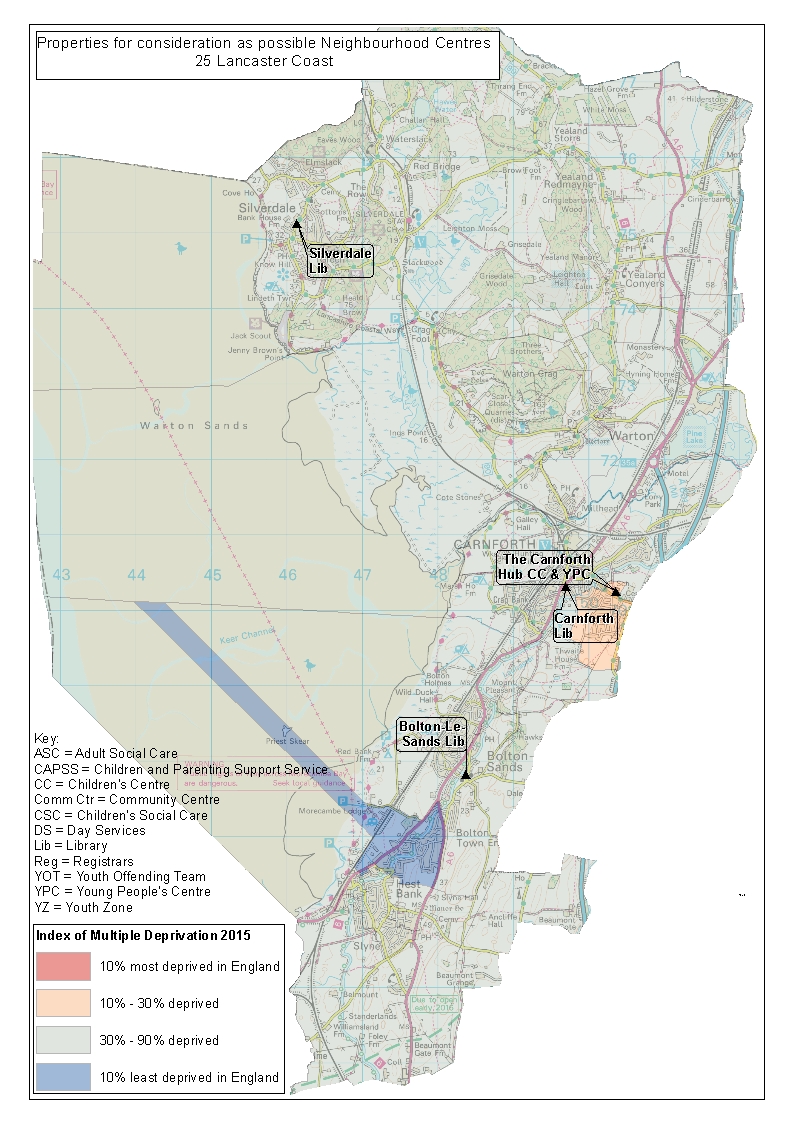 SPA26 Lancaster Rural 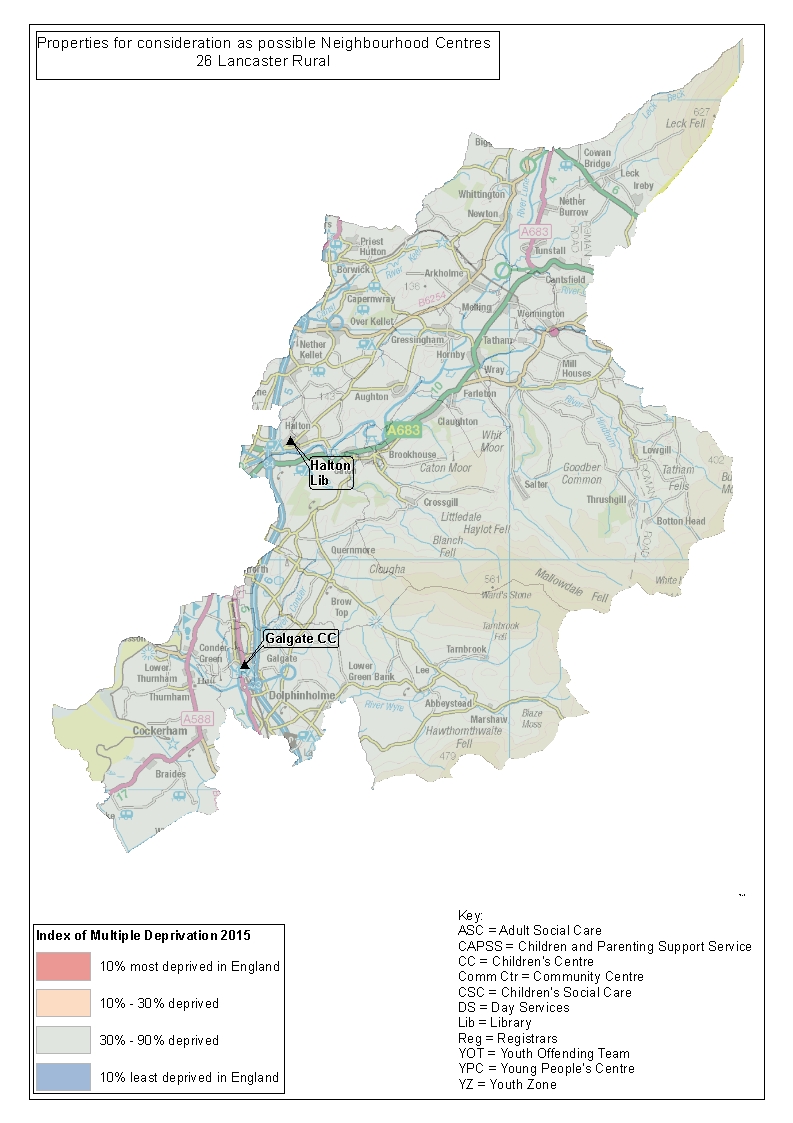 SPA27 Fylde East and Broughton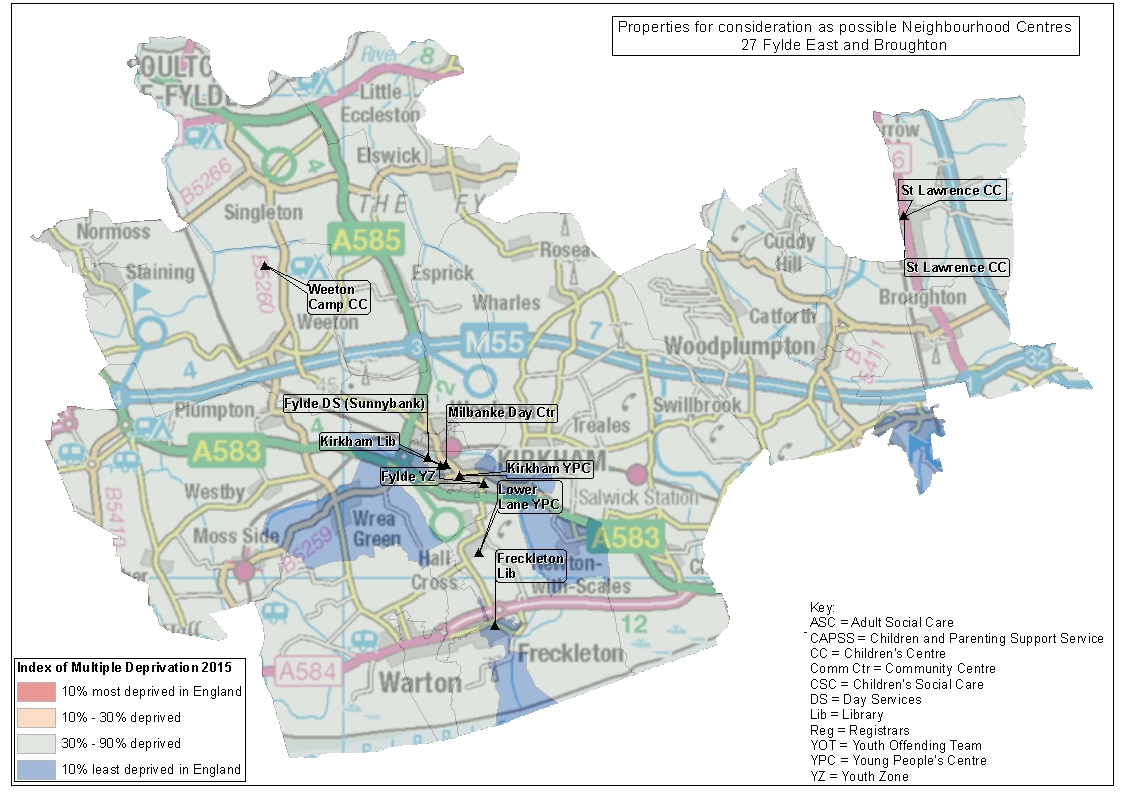 SPA28 Pendle Hill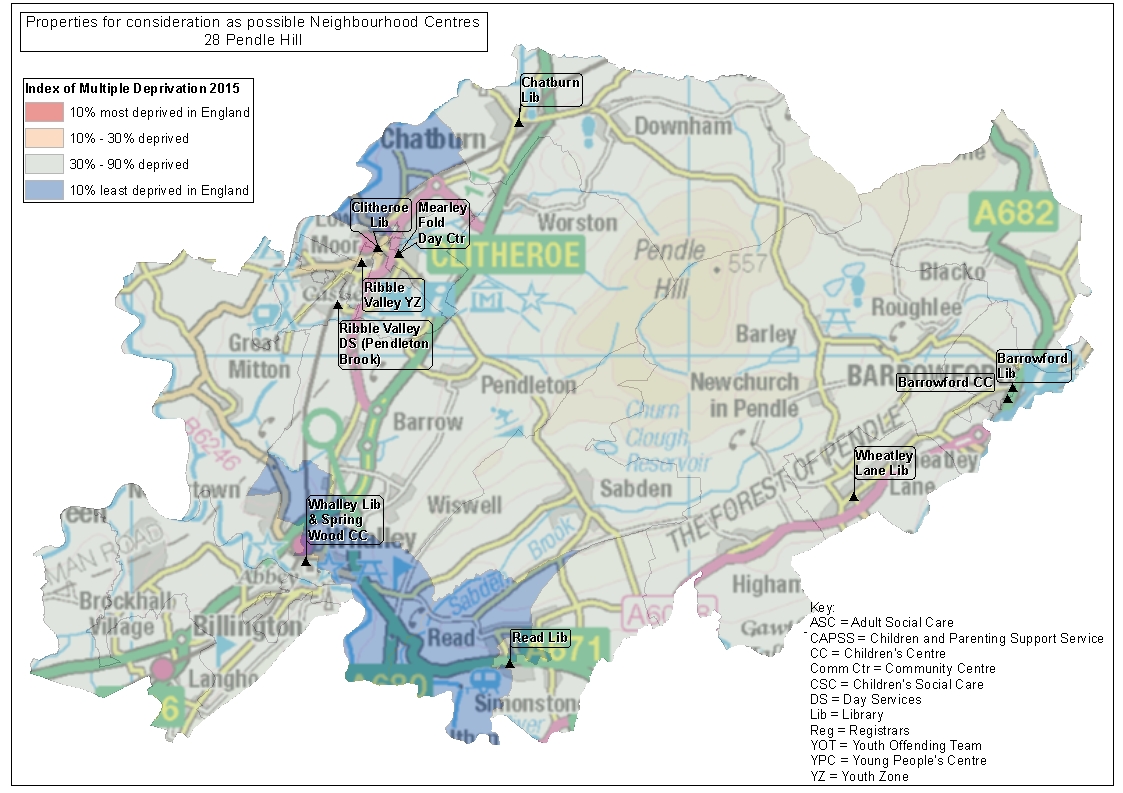 SPA29 Chorley East 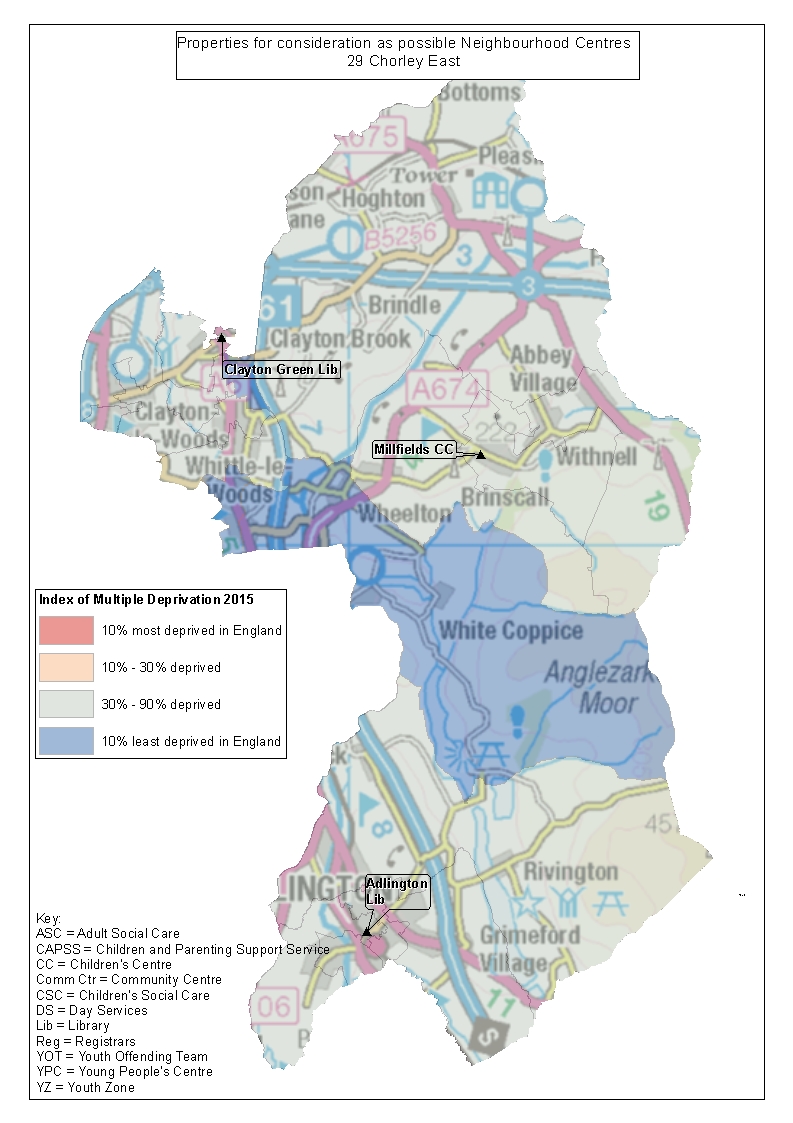 SPA30 Ormskirk and Newburgh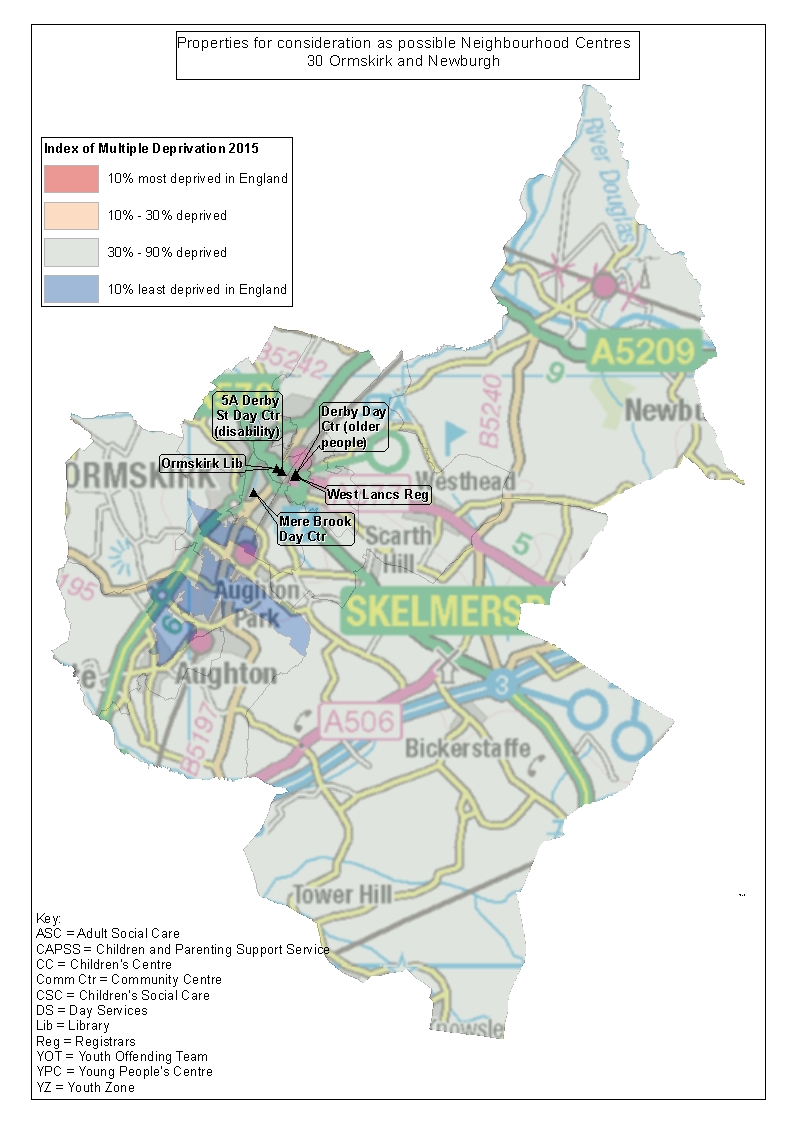 SPA31 Preston North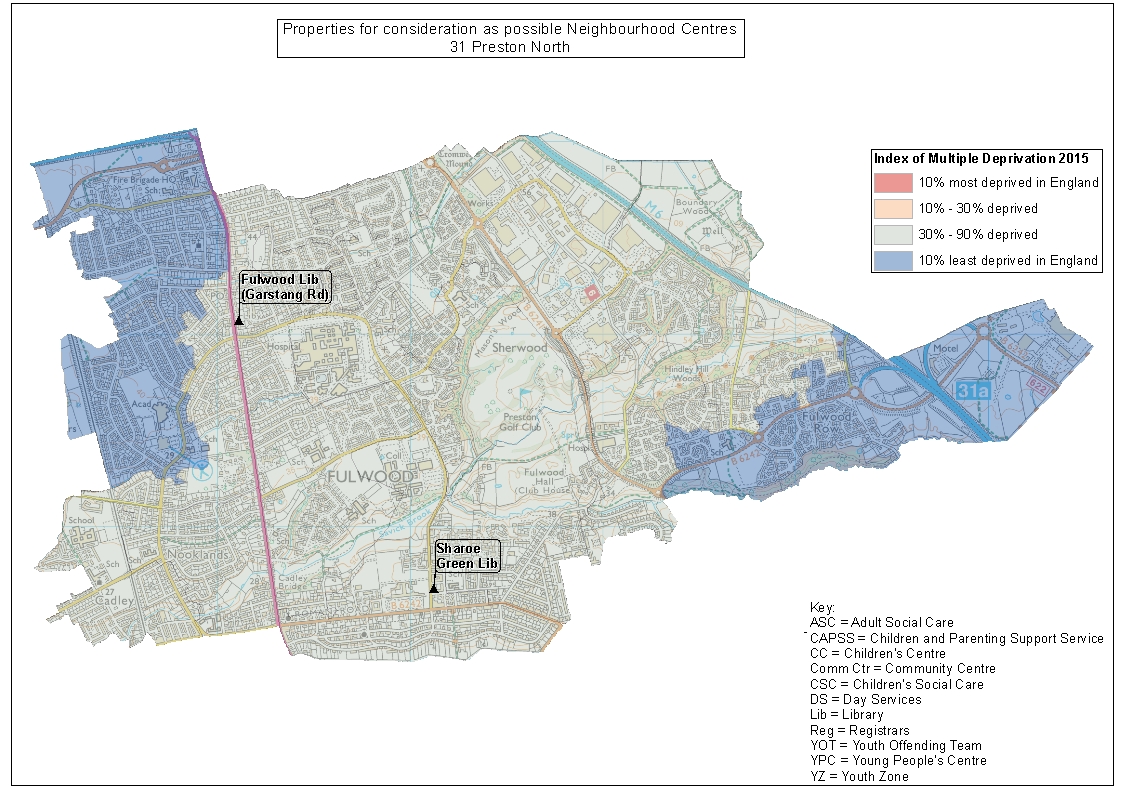 SPA32 Bowland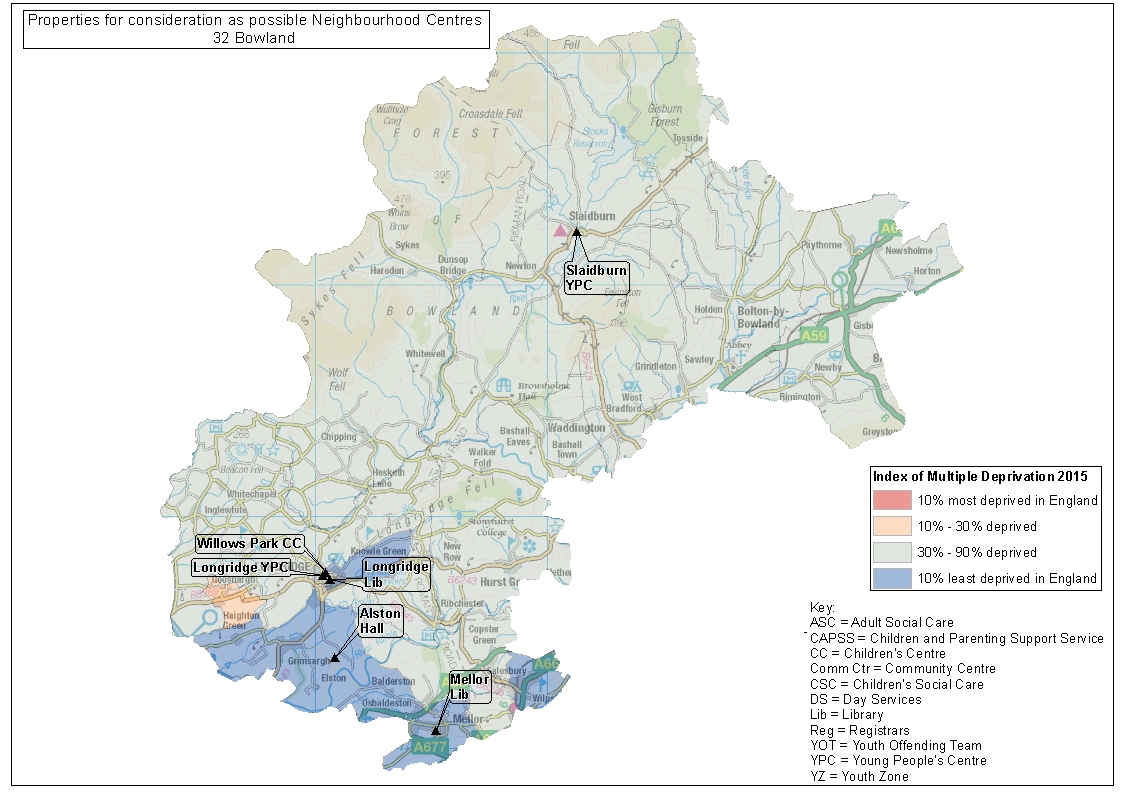 SPA33  Chorley West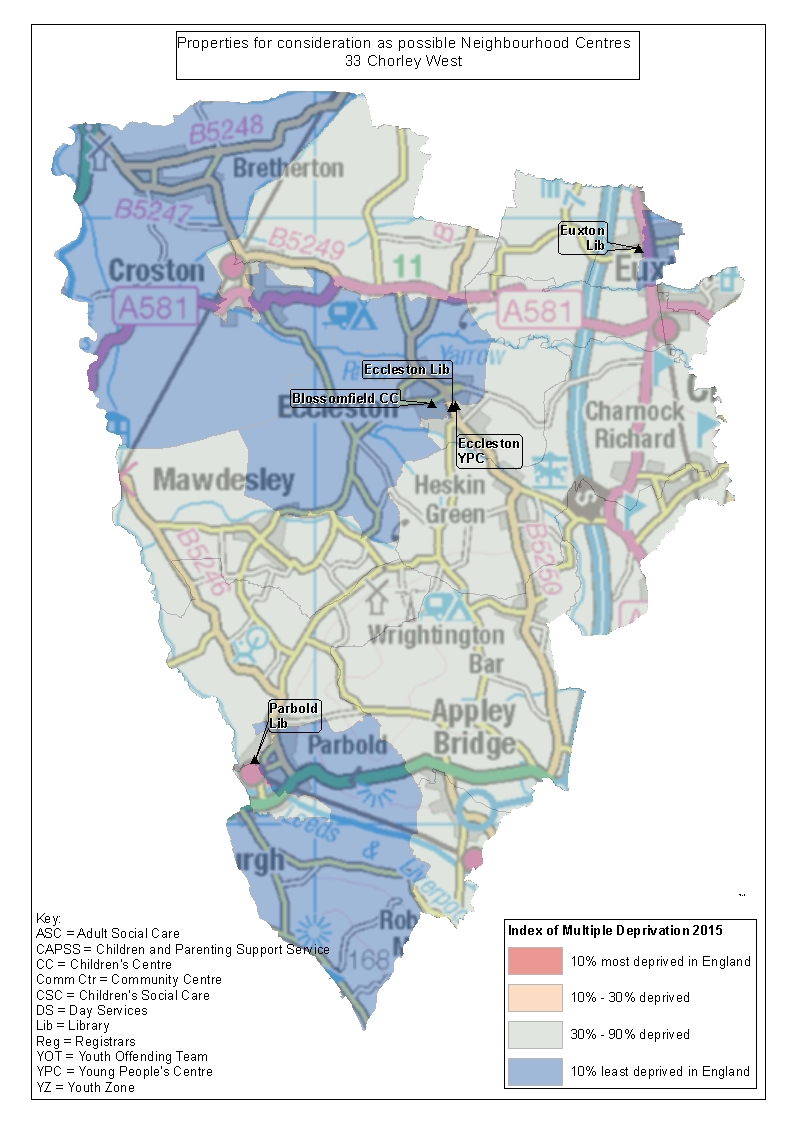 SPA34 South Ribble West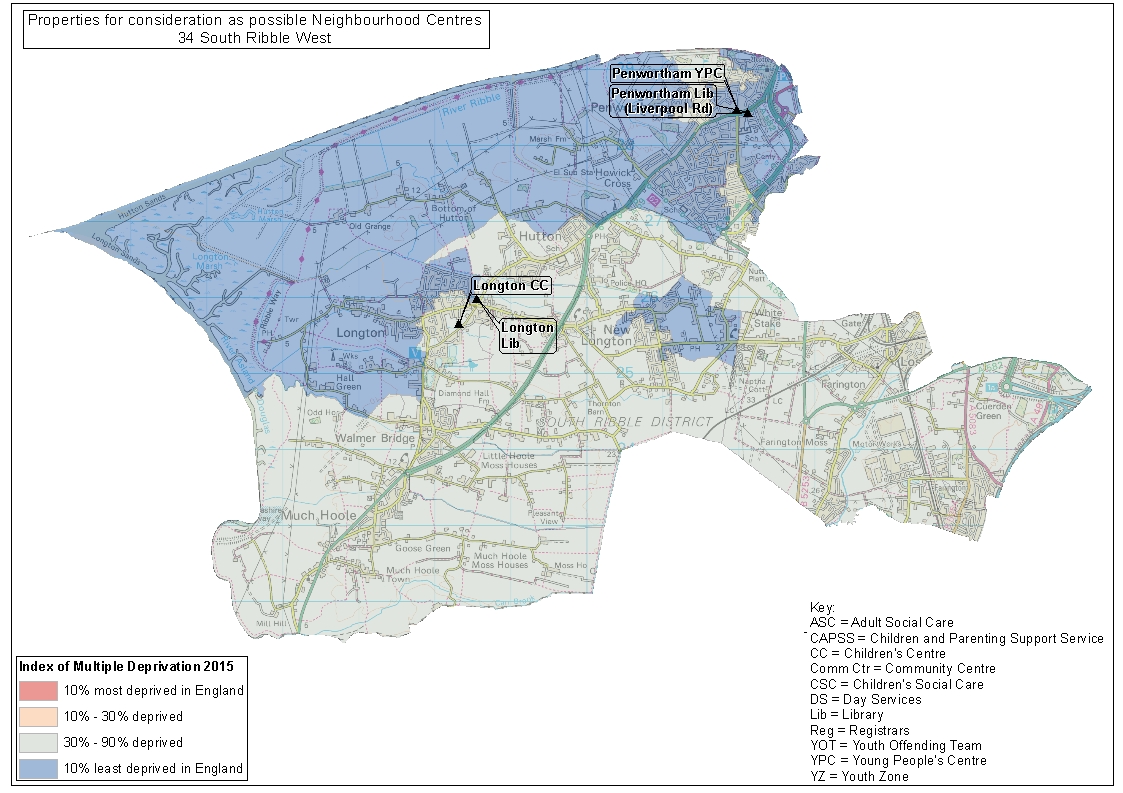 Existing Service Delivery PremisesCalculated Service Delivery PremisesProposed Reduction954SPA No.SPA NameNameCurrent LCC functions Current LCC functions Current LCC functions 1Burnley CentralBurnley Youth ZoneYouth ZoneYouth Offending TeamLeaving Care Outreach1Burnley CentralBurnley The FoldSupporting Carers of Children and Young PeopleSupporting Carers of Children and Young PeopleSupporting Carers of Children and Young People1Burnley CentralCoal Clough LibraryLibraryLibraryLibrary1Burnley CentralBurnley CAPSS (Easden Clough)CAPSS CentreCAPSS CentreCAPSS Centre1Burnley CentralBurnley City Learning CentreConferencingConferencingConferencing1Burnley CentralStoops and Hargher Clough YPCYoung People's CentreYoung People's CentreYoung People's Centre1Burnley CentralBrunshaw Young People's CentreYoung People's CentreYoung People's CentreYoung People's Centre1Burnley CentralBelmont Community CentreCommunity Association - no LCC serviceCommunity Association - no LCC serviceCommunity Association - no LCC service1Burnley CentralPike Hill LibraryLibraryLibraryLibraryExisting Service Delivery PremisesCalculated Service Delivery PremisesProposed Reduction770SPA No.SPA NameNameCurrent LCC functions 2Preston EastRibbleton Children's CentreChildren's Centre2Preston EastSunshine Children's CentreChildren's Centre2Preston EastPreston East Children's CentreChildren's Centre2Preston EastRibbleton LibraryLibrary2Preston EastSt Luke's Centre (Children's Social Care)CAPSS Centre2Preston EastMoor Nook Young People's CentreYoung People's Centre2Preston EastPreston SureStart Fishwick and St Matthews (satellite)Children's CentreExisting Service Delivery PremisesCalculated Service Delivery PremisesProposed Reduction752SPA No.SPA NameNameCurrent LCC functionsCurrent LCC functions3Burnley NorthBurnley And Pendle Service (Temple Street)Disability Day ServiceDisability Day Service3Burnley NorthBurnley Campus LibraryLibraryChildren's Centre3Burnley NorthThe Chai CentreChildren's CentreChildren's Centre3Burnley NorthBurnley LibraryLibraryLibrary3Burnley NorthBurnley Registrars RegistrarsRegistrars3Burnley NorthStoneyholme and Daneshouse YPCYoung People's CentreYoung People's Centre3Burnley NorthBriercliffe LibraryLibraryLibraryExisting Service Delivery PremisesCalculated Service Delivery PremisesProposed Reduction770SPA No.SPA NameNameCurrent LCC functions Current LCC functions 4Nelson and BrierfieldPendle Youth ZoneYouth ZoneYouth Zone4Nelson and BrierfieldFamily Tree Children's CentreChildren's CentreChildren's Centre4Nelson and BrierfieldBrierfield LibraryLibraryLibrary4Nelson and BrierfieldNelson Beacon Children's CentreChildren's CentreWelfare Rights4Nelson and BrierfieldBurnley and Pendle Day Service (Marsden Centre)Disability Day ServiceDisability Day Service4Nelson and BrierfieldNelson LibraryLibraryLibrary4Nelson and BrierfieldBrierfield Young People's CentreYoung People's CentreYoung People's CentreExisting Service Delivery PremisesCalculated Service Delivery PremisesProposed Reduction743SPA No.SPA NameNameCurrent LCC functions Current LCC functions Current LCC functions 5FleetwoodWyre CAPSS and West View Children's CentreCAPSS CentreChildren's CentreChildren's Centre5FleetwoodFleetwood LibraryLibraryRegistrarsWelfare Rights5FleetwoodFleetwood Children's Centre (Kemp St)Children's CentreChildren's CentreChildren's Centre5FleetwoodNorthfleet LibraryLibraryChildren's CentreChildren's Centre5FleetwoodWyre Youth ZoneYouth ZoneYouth ZoneYouth Zone5FleetwoodFylde And Wyre Day Services (Larkholme)Disability Day ServiceDisability Day ServiceDisability Day Service5FleetwoodFleetwood Young People's Centre (Blakiston St)Short Stay School Temporary useShort Stay School Temporary useShort Stay School Temporary useExisting Service Delivery PremisesCalculated Service Delivery PremisesProposed Reduction1284SPA No.SPA NameNameCurrent LCC functions Current LCC functions 6Hyndburn EastHyndburn Youth ZoneYouth ZoneYouth Zone6Hyndburn EastAccrington Library and RegistrarsLibraryRegistrars6Hyndburn EastClayton-Le-Moors Young People's CentreYoung People's CentreYoung People's Centre6Hyndburn EastHyndburn Day Services (Enfield)Disability Day ServiceDisability Day Service6Hyndburn EastOswaldtwistle LibraryLibraryLibrary6Hyndburn EastClayton-Le-Moors LibraryLibraryLibrary6Hyndburn EastWoodhaven Day CentreOlder People's Day CentreOlder People's Day Centre6Hyndburn EastOswaldtwistle Young People's CentreYoung People's CentreYoung People's Centre6Hyndburn EastSilver Birches CAPSSCAPSS CentreCAPSS Centre6Hyndburn EastAccrington Youth OffendingTeamYouth Offending TeamYouth Offending Team6Hyndburn EastMount Pleasant Children's CentreChildren's CentreChildren's Centre6Hyndburn EastHuncoat Children's CentreChildren's CentreChildren's CentreExisting Service Delivery PremisesCalculated Service Delivery PremisesProposed Reduction651SPA No.SPA NameNameCurrent LCC functions Current LCC functions Current LCC functions Current LCC functions Current LCC functions 7Preston CentralPreston  RegistrarsRegistrarsRegistrarsRecords OfficeRecords OfficeRecords Office7Preston CentralPreston Day Services (Ribblebank)Disability Day ServiceDisability Day ServiceDisability Day ServiceDisability Day ServiceDisability Day Service7Preston CentralPreston 58/60 Guildhall StreetTrading Standards LabYouth Offending TeamYouth Offending TeamWelfare RightsYoung People's Service7Preston CentralRiverbank Children's CentreChildren's CentreRegistrarsRegistrarsSupporting Carers of Children and Young PeopleSupporting Carers of Children and Young People7Preston CentralRipon Street CAPSSCAPSSCAPSSCAPSSCAPSSCAPSS7Preston CentralHarris LibraryLibraryLibraryLibraryLibraryLibraryExisting Service Delivery PremisesCalculated Service Delivery PremisesProposed Reduction1064SPA No.SPA NameNameCurrent LCC functions Current LCC functions 8SkelmersdaleWest Lancs Youth Zone Youth ZoneYouth Offending Team8SkelmersdaleSkelmersdale First Steps Children's CentreChildren's CentreChildren's Centre8SkelmersdaleSkelmersdale Park Children's CentreChildren's CentreChildren's Centre8SkelmersdaleFairlie CAPSSCAPSSCAPSS8SkelmersdaleSkelmersdale LibraryLibraryAdult Social Care8SkelmersdaleWest Lancs Resource Centre (Daniels Lane)Community Mental Health TeamCommunity Mental Health Team8SkelmersdaleUpholland Children's CentreChildren's CentreChildren's Centre8SkelmersdaleWest Lancs Day Services (Whiteledge)Disability Day ServiceDisability Day Service8SkelmersdaleDigmoor Young People's ServiceYoung People's CentreYoung People's Centre8SkelmersdaleUpholland LibraryLibraryYoung People's ServiceExisting Service Delivery PremisesCalculated Service Delivery PremisesProposed Reduction1082SPA No.SPA NameNameCurrent LCC functions Current LCC functions Current LCC functions Current LCC functions 9Morecambe and HeyshamMorecambe Poulton Children's CentreChildren's CentreChildren's CentreChildren's CentreChildren's Centre9Morecambe and HeyshamMorecambe LibraryLibraryYoung People's ServiceYoung People's ServiceWelfare Rights9Morecambe and HeyshamMorecambe Westgate Children's CentreChildren's CentreChildren's CentreChildren's CentreChildren's Centre9Morecambe and HeyshamBalmoral Children's CentreChildren's CentreChildren's CentreChildren's CentreChildren's Centre9Morecambe and HeyshamLancaster CAPSS (Sefton Drive)CAPSSCAPSSCAPSSCAPSS9Morecambe and HeyshamHeysham Children's Centre and YPCChildren's CentreChildren's CentreYoung People's ServiceYoung People's Service9Morecambe and HeyshamHeysham LibraryLibraryWelfare RightsWelfare RightsWelfare Rights9Morecambe and HeyshamLancaster and Morecambe Day Services (Thorpe Avenue)Disability Day ServiceDisability Day ServiceDisability Day ServiceDisability Day Service9Morecambe and HeyshamRyelands Young People's CentreYoung People's CentreYoung People's CentreYoung People's CentreYoung People's Centre9Morecambe and HeyshamMorecambe Registrars RegistrarsRegistrarsRegistrarsRegistrarsExisting Service Delivery PremisesCalculated Service Delivery PremisesProposed Reduction954SPA No.SPA NameNameCurrent LCC functions Current LCC functions Current LCC functions 10Rawtenstall and BacupThe Maden CentreChildren's CentreYoung People's ServiceWelfare Rights10Rawtenstall and BacupRawtenstall LibraryLibraryLibraryLibrary10Rawtenstall and BacupBacup LibraryLibraryLibraryLibrary10Rawtenstall and BacupRossendale Youth ZoneYouth ZoneYouth ZoneYouth Zone10Rawtenstall and BacupWhitworth LibraryLibraryLibraryLibrary10Rawtenstall and BacupWhitworth Young People's CentreYoung People's CentreYoung People's CentreYoung People's Centre10Rawtenstall and BacupRossendale CAPSSCAPSS CentreCAPSS CentreCAPSS Centre10Rawtenstall and BacupWhitewell Bottom Community CentreCommunity Association - no LCC serviceCommunity Association - no LCC serviceCommunity Association - no LCC service10Rawtenstall and BacupRawtenstall Registrars RegistrarsRegistrarsRegistrarsExisting Service Delivery PremisesCalculated Service Delivery PremisesProposed Reduction936SPA No.SPA NameNameCurrent LCC functions Current LCC functions Current LCC functions 11ColneColne Children's CentreChildren's CentreChildren's CentreChildren's Centre11ColneColne LibraryLibraryWelfare RightsWelfare Rights11ColneColne Young People's CentreYoung People's CentreYoung People's CentreYoung People's Centre11ColneByron View Day CentreOlder People's Day CentreOlder People's Day CentreOlder People's Day Centre11ColnePendle CAPSSCAPSSCAPSSCAPSS11ColneEarby Community CentreYoung People's CentreYoung People's CentreYoung People's Centre11ColneTrawden LibraryLibraryLibraryChildren's Centre11ColneEarby Library LibraryLibraryLibrary11ColneTrawden Young People's CentreYoung People's CentreYoung People's CentreYoung People's CentreExisting Service Delivery PremisesCalculated Service Delivery PremisesProposed Reduction532SPA No.SPA NameNameCurrent LCC functions 12Burnley OuterPadiham Young People's CentreYoung People's Centre12Burnley OuterRosegrove LibraryLibrary12Burnley OuterGannow Community CentreCommunity Association - no LCC service12Burnley OuterPadiham LibraryLibrary12Burnley OuterHapton Young People's CentreYoung People's CentreExisting Service Delivery PremisesCalculated Service Delivery PremisesProposed Reduction422SPA No.SPA NameNameCurrent LCC functions 13Hyndburn WestGreat Harwood Young People's CentreYoung People's Centre13Hyndburn WestRishton LibraryLibrary13Hyndburn WestCopper House Children's CentreChildren's Centre13Hyndburn WestGreat Harwood LibraryLibraryExisting Service Delivery PremisesCalculated Service Delivery PremisesProposed Reduction642SPA No.SPA NameNameCurrent LCC functions 14Lancaster CentralFirbank Children's CentreChildren's Centre14Lancaster CentralLune Park Children's CentreChildren's Centre14Lancaster CentralVale View Day CentreOlder People's Day Centre14Lancaster CentralLancaster Central LibraryLibrary14Lancaster CentralBarton Road Young People's CentreYoung People's Centre14Lancaster CentralLancaster Registrars RegistrarsExisting Service Delivery PremisesCalculated Service Delivery PremisesProposed Reduction1156SPA No.SPA NameNameCurrent LCC functions Current LCC functions Current LCC functions Current LCC functions Current LCC functions 15Chorley CentralChorley Day Services (Bankside)Disability Day ServiceDisability Day ServiceDisability Day ServiceDisability Day ServiceDisability Day Service15Chorley CentralChorley LibraryLibraryWelfare RightsYoung People's ServiceChildren Missing EducationPupil Attendance Team15Chorley CentralChorley Youth Offending TeamYouth Offending TeamYouth Offending TeamYouth Offending TeamYouth Offending TeamYouth Offending Team15Chorley CentralThe Hawthorns CAPSSCAPSS CentreCAPSS CentreCAPSS CentreCAPSS CentreCAPSS Centre15Chorley CentralChorley RegistrarsRegistrarsRegistrarsRegistrarsRegistrarsRegistrars15Chorley CentralFosterfield Day CentreOlder People's Day CentreOlder People's Day CentreOlder People's Day CentreOlder People's Day CentreOlder People's Day Centre15Chorley CentralChorley District Day Service (Holly Tree)Disability Day ServiceDisability Day ServiceDisability Day ServiceDisability Day ServiceDisability Day Service15Chorley CentralChorley Youth ZoneYouth ZoneYouth ZoneYouth ZoneYouth ZoneYouth Zone15Chorley CentralWoodlands CentreConferencingConferencingConferencingConferencingConferencing15Chorley CentralCoppull LibraryLibraryLibraryLibraryLibraryLibrary15Chorley CentralCoppull Young People's CentreYoung People's CentreYoung People's CentreYoung People's CentreYoung People's CentreYoung People's CentreExisting Service Delivery PremisesCalculated Service Delivery PremisesProposed Reduction734SPA No.SPA NameNameCurrent LCC functions Current LCC functions 16Preston WestLady Elsie Finney Day CentreOlder People's Day CentreOlder People's Day Centre16Preston WestIngol LibraryLibraryLibrary16Preston WestScientific Services LabScientific Services LabScientific Services Lab16Preston WestPreston West Children's CentreChildren's CentreChildren's Centre16Preston WestAshton YPC (Star)Young People's CentreYoung People's Centre16Preston WestSavick LibraryLibraryWelfare Rights16Preston WestLancashire Certificate Service (Quayside Court)RegistrarsRegistrarsExisting Service Delivery PremisesCalculated Service Delivery PremisesProposed Reduction734SPA No.SPA NameNameCurrent LCC functions 17LeylandWade Hall Children's CentreChildren's Centre17LeylandLeyland Learning CentreConferencing17LeylandKing Street Day CentreOlder People's Day Centre17LeylandSouth Ribble Youth ZoneYouth Zone17LeylandSouth Ribble Day Services (Crossways)Disability Day Service17LeylandLeyland LibraryLibrary17LeylandWellfield Children's CentreChildren's CentreExisting Service Delivery PremisesCalculated Service Delivery PremisesProposed Reduction211SPA No.SPA NameNameCurrent LCC functions 18BarnoldswickBarnoldswick LibraryLibrary18BarnoldswickBarnoldswick Young People's CentreYoung People's CentreExisting Service Delivery PremisesCalculated Service Delivery PremisesProposed Reduction220SPA No.SPA NameNameCurrent LCC functions Current LCC functions Current LCC functions 19Rossendale WestHaslingden LibraryLibraryYoung People's ServiceWelfare Rights19Rossendale WestCrawshawbooth LibraryLibraryLibraryLibrary Existing Service Delivery PremisesCalculated Service Delivery PremisesProposed Reduction743SPA No.SPA NameNameCurrent LCC functions Current LCC functions 20South Ribble EastLostock Hall LibraryLibraryChildren's Centre20South Ribble EastBamber Bridge LibraryLibraryLibrary20South Ribble EastWalton-le-Dale Young People's CentreYoung People's CentreYoung People's Centre20South Ribble EastPenwortham Kingsfold Library LibraryLibrary20South Ribble EastKingsfold Children's Centre Children's CentreChildren's Centre20South Ribble EastBamber Bridge Children's CentreChildren's CentreChildren's Centre20South Ribble EastBamber Bridge Day Centre (Bridge Suite)Disability Day ServiceDisability Day ServiceExisting Service Delivery PremisesCalculated Service Delivery PremisesProposed Reduction633SPA No.SPA NameNameCurrent LCC functions Current LCC functions Current LCC functions 21Lytham St AnnesFylde CAPSS and Oak Tree Children's Centre (Sydney St)CAPSS CentreChildren's CentreWelfare Rights21Lytham St AnnesThe Woodlands Resource Centre Community Mental Health TeamCommunity Mental Health TeamCommunity Mental Health Team21Lytham St AnnesSt Anne's LibraryLibraryLibraryLibrary21Lytham St AnnesLytham Library (Clifton Street)LibraryRegistrarsRegistrars21Lytham St AnnesLytham Children's Centre (YMCA)Children's CentreChildren's CentreChildren's Centre21Lytham St AnnesLytham Ansdell LibraryLibraryLibraryLibraryExisting Service Delivery PremisesCalculated Service Delivery PremisesProposed Reduction936SPA No.SPA NameNameCurrent LCC functions Current LCC functions 22Thornton CleveleysCleveleys Library LibraryChildren's Centre22Thornton CleveleysThornton Cleveleys Children's CentreChildren's CentreChildren's Centre22Thornton CleveleysPoulton LibraryLibraryWelfare Rights22Thornton CleveleysThornton LibraryLibraryLibrary22Thornton CleveleysThornton Cleveleys Adult Social CareAdult Social Care Adult Social Care 22Thornton CleveleysTeal Close Day CentreOlder People's Day CentreOlder People's Day Centre22Thornton CleveleysThornton Young People's CentreYoung People's CentreYoung People's Centre22Thornton CleveleysThornton Youth Offending TeamYouth Offending TeamYouth Offending Team22Thornton CleveleysPoulton-Le-Fylde Children's CentreChildren's CentreChildren's CentreExisting Service Delivery PremisesCalculated Service Delivery PremisesProposed Reduction523SPA No.SPA NameNameCurrent LCC functions Current LCC functions Current LCC functions 23W Lancashire WestThe Grove YPC and Children's CentreYoung People's CentreChildren's CentreWelfare Rights23W Lancashire WestTarleton LibraryLibrary23W Lancashire WestBurscough Bridge Bus/Rail InterchangeTransportTransportTransport23W Lancashire WestHesketh Children's CentreChildren's CentreChildren's CentreChildren's Centre23W Lancashire WestBurscough LibraryLibrary	Library	Library	Existing Service Delivery PremisesCalculated Service Delivery PremisesProposed Reduction624SPA No.SPA NameNameCurrent LCC functions 24Wyre RuralKnott End LibraryLibrary24Wyre RuralGarstang LibraryLibrary24Wyre RuralGarstang Young People's CentreYoung People's Centre24Wyre RuralPreesall Young People's CentreYoung People's Centre24Wyre RuralPreesall Children's Centre Children's Centre24Wyre RuralOver Wyre Children's CentreChildren's CentreExisting Service Delivery PremisesCalculated Service Delivery PremisesProposed Reduction413SPA No.SPA NameNameCurrent LCC functions Current LCC functions 25Lancaster CoastThe Carnforth Hub Children's Centre and YPCChildren's CentreYoung People's Service25Lancaster CoastBolton-Le-Sands LibraryLibraryLibrary25Lancaster CoastCarnforth LibraryLibraryLibrary25Lancaster CoastSilverdale LibraryLibraryLibraryExisting Service Delivery PremisesCalculated Service Delivery PremisesProposed Reduction211SPA No.SPA NameNameCurrent LCC functions Current LCC functions 26Lancaster RuralHalton LibraryLibraryChildren's Centre26Lancaster RuralGalgate Children's CentreChildren's CentreChildren's CentreExisting Service Delivery PremisesCalculated Service Delivery PremisesProposed Reduction927SPA No.SPA NameNameCurrent LCC functions Current LCC functions 27Fylde East and BroughtonFylde Day Services (Sunnybank)Disability Day ServiceDisability Day Service27Fylde East and BroughtonMilbanke Day Centre Older People's Day CentreOlder People's Day Centre27Fylde East and BroughtonKirkham LibraryLibraryLibrary27Fylde East and BroughtonFylde Youth ZoneYouth ZoneYouth Zone27Fylde East and BroughtonKirkham Young People's CentreYoung People's CentreYoung People's Centre27Fylde East and BroughtonFreckleton LibraryLibraryLibrary27Fylde East and BroughtonWeeton Camp Children's CentreChildren's Centre27Fylde East and BroughtonLower Lane Young People's CentreYoung People's CentreEarly Years' Service27Fylde East and BroughtonBarton St Lawrence Children's CentreChildren's CentreChildren's CentreExisting Service Delivery PremisesCalculated Service Delivery PremisesProposed Reduction1028SPA No.SPA NameNameCurrent LCC functions Current LCC functions 28Pendle HillWhalley Library and Spring Wood Children's CentreLibraryChildren's Centre28Pendle HillRibble Valley Day Services (Pendleton Brook)Disability Day ServiceDisability Day Service28Pendle HillBarrowford LibraryLibraryLibrary28Pendle HillRibble Valley Youth ZoneYouth ZoneYouth Zone28Pendle HillClitheroe LibraryLibraryLibrary28Pendle HillMearley Fold Day CentreOlder People's Day CentreOlder People's Day Centre28Pendle HillWheatley Lane LibraryLibraryLibrary28Pendle HillBarrowford Children's CentreChildren's CentreChildren's Centre28Pendle HillChatburn LibraryLibraryLibrary28Pendle HillRead LibraryLibraryLibraryExisting Service Delivery PremisesCalculated Service Delivery PremisesProposed Reduction312SPA No.SPA NameNameCurrent LCC functions Current LCC functions 29Chorley EastClayton Green LibraryLibraryLibrary29Chorley EastAdlington LibraryLibraryChildren's Centre29Chorley EastBrinscall Millfields Children's CentreChildren's CentreChildren's CentreExisting Service Delivery PremisesCalculated Service Delivery PremisesProposed Reduction514SPA No.SPA NameNameCurrent LCC functions 30Ormskirk and NewburghOrmskirk LibraryLibrary30Ormskirk and NewburghWest Lancashire RegistrarsRegistrars30Ormskirk and NewburghOrmskirk Derby Street Day Centre (older people)Older People's Day Centre30Ormskirk and NewburghOrmskirk 5A Derby Street Day Centre (disability)Disability Day Service30Ormskirk and NewburghOrmskirk Mere Brook Day CentreOlder People's Day CentreExisting Service Delivery PremisesCalculated Service Delivery PremisesProposed Reduction211SPA No.SPA NameNameCurrent LCC functions Current LCC functions 31Preston NorthSharoe Green LibraryLibraryChildren's Centre31Preston NorthFulwood Library (Garstang Road)LibraryLibraryExisting Service Delivery PremisesCalculated Service Delivery PremisesProposed Reduction615SPA No.SPA NameNameCurrent LCC functions 32BowlandLongridge LibraryLibrary32BowlandLongridge Young People's CentreYoung People's Centre32BowlandWillows Park Children's CentreChildren's Centre32BowlandSlaidburn Young People's CentreYoung People's Centre32BowlandMellor LibraryLibrary32BowlandAlston HallConferencingExisting Service Delivery PremisesCalculated Service Delivery PremisesProposed Reduction514SPA No.SPA NameNameCurrent LCC functions 33Chorley WestEuxton LibraryLibrary33Chorley WestParbold LibraryLibrary33Chorley WestEccleston LibraryLibrary33Chorley WestEccleston Young People's CentreYoung People's Centre33Chorley WestBlossomfield Children's CentreChildren's CentreExisting Service Delivery PremisesCalculated Service Delivery PremisesProposed Reduction413SPA No.SPA NameNameCurrent LCC functions 34South Ribble WestLongton Children's CentreChildren's Centre34South Ribble WestLongton LibraryLibrary34South Ribble WestPenwortham Young People's CentreYoung People's Centre34South Ribble WestPenwortham Library (Liverpool Road)Library